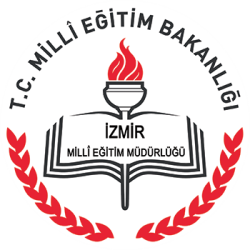 2015- 2019STRATEJİK PLANI T.C.ÇİĞLİ  KAYMAKAMLIĞIÇİĞLİ İMKB MESLEKİ VE TEKNİK ANADOLU LİSESİ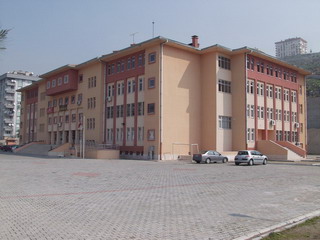 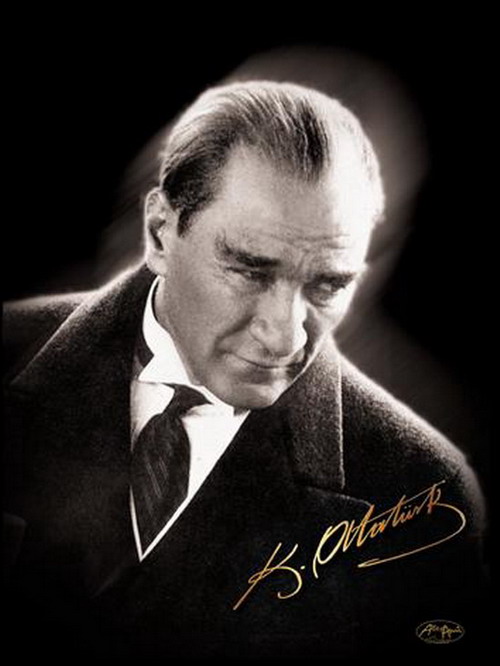 “Milletleri  kurtaranlar yalnız  ve  ancak  öğretmenlerdir. Öğretmenden,  eğiticiden   yoksun  bir  millet  henüz  millet  adını  almak  kabiliyetini  kazanmamıştır. Ona  basit  bir   kitle  denir,  millet  denemez. Bir  kitle  millet   olabilmek   için   mutlaka  eğiticilere,   öğretmenlere  muhtaçtır.”İSTİKLAL MARŞIKorkma, sönmez bu şafaklarda yüzen al sancak
Sönmeden yurdumun üstünde tüten en son ocak.
O benim milletimin yıldızıdır parlayacak!
O benimdir, o benim milletimindir ancak!

Çatma, kurban olayım, çehreni ey nazlı hilal!
Kahraman ırkıma bir gül... ne bu şiddet, bu celâl?
Sana olmaz dökülen kanlarımız sonra helal.
Hakkıdır, Hakk'a tapan milletimin istiklal.

Ben ezelden beridir hür yaşadım, hür yaşarım;
Hangi çılgın bana zincir vuracakmış? Şaşarım!
Kükremiş sel gibiyim, bendimi çiğner, aşarım.
Yırtarım dağları, enginlere sığmam, taşarım.

Garbın âfâkını sarmışsa çelik zırhlı duvar.
Benim iman dolu göğsüm gibi serhaddim var.
Ulusun, korkma! Nasıl böyle bir imânı boğar,
'Medeniyyet!' dediğin tek dişi kalmış canavar?

Arkadaş, yurduma alçakları uğratma sakın;
Siper et gövdeni, dursun bu hayâsızca akın.
Doğacaktır sana va'dettiği günler Hakk'ın,
Kim bilir, belki yarın, belki yarından da yakın.

Bastığın yerleri 'toprak' diyerek geçme, tanı!
Düşün altındaki binlerce kefensiz yatanı.
Sen şehid oğlusun, incitme, yazıktır, atanı.
Verme, dünyâları alsan da bu cennet vatanı.

Kim bu cennet vatanın uğruna olmaz ki feda?
Şühedâ fışkıracak toprağı sıksan, şühedâ!
Cânı, cânânı, bütün varımı alsın da Hudâ,
Etmesin tek vatanımdan beni dünyâda cüdâ.

Rûhumun senden İlahî, şudur ancak emeli:
Değmesin ma' bedimin göğsüne nâ-mahrem eli!
Bu ezanlar-ki şehâdetleri dinin temeli-
Ebedî yurdumun üstünde benim inlemeli.

O zaman vecd ile bin secde eder -varsa- taşım.
Her cerîhamdan, İlâhî, boşanıp kanlı yaşım;
Fışkırır  rûh-ı mücerred gibi yerden na'şım;
O zaman yükselerek arşa değer belki başım!

Dalgalan sen de şafaklar gibi ey şanlı hilâl!
Olsun artık dökülen kanlarımın hepsi helâl.
Ebediyyen sana yok, ırkıma yok izmihlâl;
Hakkıdır, hür yaşamış, bayrağımın hürriyet,
Hakkıdır, Hakk'a tapan milletimin istiklâl!ATATÜRK'ÜN GENÇLİĞE HİTABESİEy Türk Gençliği!Birinci vazifen, Türk istiklâlini, Türk Cumhuriyetini, ilelebet, muhafaza ve müdafaa etmektir.Mevcudiyetinin ve istikbalinin yegâne temeli budur. Bu temel, senin, en kıymetli hazinendir. İstikbalde dahi, seni bu hazineden mahrum etmek isteyecek, dahilî ve haricî bedhahların olacaktır. Bir gün, İstiklâl ve Cumhuriyeti müdafaa mecburiyetine düşersen, vazifeye atılmak için, içinde bulunacağın vaziyetin imkân ve şerâitini düşünmeyeceksin! Bu imkân ve şerâit, çok nâmüsait bir mahiyette tezahür edebilir. İstiklâl ve Cumhuriyetine kastedecek düşmanlar, bütün dünyada emsali görülmemiş bir galibiyetin mümessili olabilirler. Cebren ve hile ile aziz vatanın, bütün kaleleri zaptedilmiş, bütün tersanelerine girilmiş, bütün orduları dağıtılmış ve memleketin her köşesi bilfiil işgal edilmiş olabilir. Bütün bu şerâitten daha elîm ve daha vahim olmak üzere, memleketin dahilinde, iktidara sahip olanlar gaflet ve dalâlet ve hattâ hıyanet içinde bulunabilirler. Hattâ bu iktidar sahipleri şahsî menfaatlerini, müstevlilerin siyasi emelleriyle tevhit edebilirler. Millet, fakr ü zaruret içinde harap ve bîtap düşmüş olabilir.Ey Türk istikbalinin evlâdı! İşte, bu ahval ve şerâit içinde dahi, vazifen; Türk İstiklâl ve Cumhuriyetini kurtarmaktır! Muhtaç olduğun kudret, damarlarındaki asil kanda mevcuttur!Mustafa Kemal Atatürk
20 Ekim 1927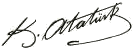 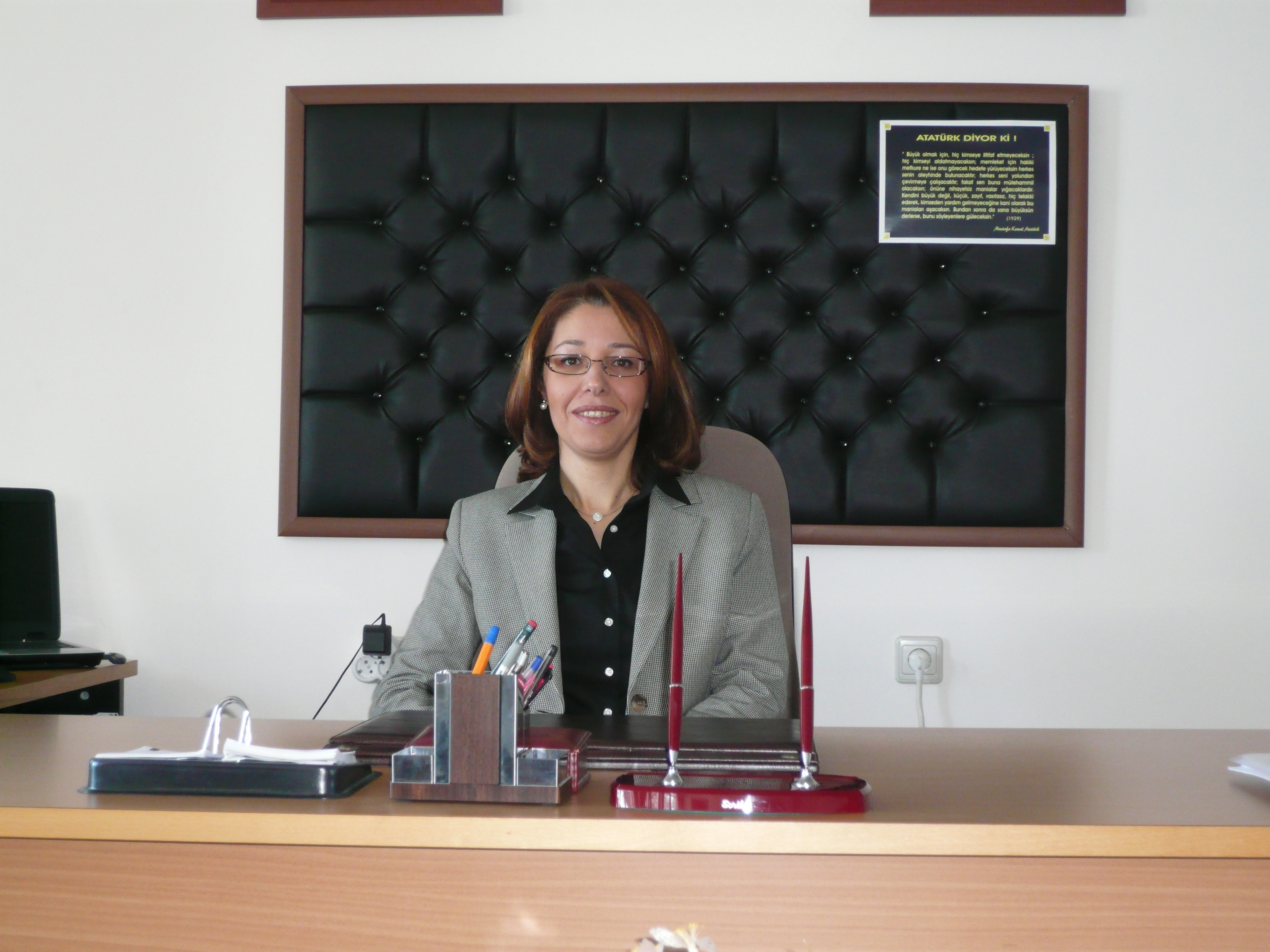 SUNUŞGünümüzde bilgi hızla çoğalmakta ve paylaşıma açılmaktadır. Oluşan bu bilgi pastasından kendi değerlerini de ekleyerek yararlanma gereği yadsınamaz.Çağdaş uluslardaki gelişmişlik düzeyinin bilginin farklı iş alanlarına uygulanarak sağlandığı düşünülürse, üzerimize düşen görevin kurumumuzda bulunan alanlarda üretilen bilgiyi en iyi şekilde takip ederek onu kullanabilen ve yeni bilgi üreterek topluma katkı sağlayan bireyler yetiştirmek olduğu açıkça görülür. Bu bağlamda yüce önder Mustafa Kemal ATATÜRK’ün bizden istediği toplumumuzun sonsuza  kadar varlığını sürdürmesini sağlamamız, bilgi üretmek, yönetmek ve bilgiyi ekonomik kazanca dönüştürme konusunda önder olmamıza bağlı olacaktır      Büyük Önder Mustafa Kemal ATATÜRK’ün temeli eğitim, bilgi ve çağdaşlaşma olan politikalarını anlayabilen, öğrenip uygulayabilen, kendisini sürekli geliştiren, sorgulayan ve sorgusunu neden, niçin, sonuç ilişkisine bağlayarak üreten insan kaynağının yetişmesinde Türk Eğitim Sisteminin ve uygulayıcıları olan değerli öğretmenlerinin aldığı sorumluluk büyüktür ve yadsınamaz.Toplumun ara eleman ihtiyacını karşılamak  sorumluluğuyla eğitimi yönlendiren ;modern çağın ihtiyaçlarına cevap verebilen ; gelecekteki olası iş alanlarını takip ederek yönlendirebilen; çağdaş anlayışla toplumuna üreten bireyler kazandırabilen ve alanlarında yüksek öğretim kurumlarına devam ederek alanlara ait kurumsal bilginin oluşmasında rol alacak öğrenciler yetiştiren bir kurum olmak azmi kurulduğu 1994 yılından bu yana okulumuzun şaşmaz hedefi olmuştur.Okulumuzun kadrosuna her yeni katılan birey bu amaç ve doğrultuda çalışmalarına yön vermektedir.     İşte bu sorumluluğu yerine getirmek için Planlı Okul Gelişimi’nin ve buna bağlı olarak Stratejik Yönetimin uygulanması kaçınılmazdır. Okulumuz bu bilinçle üzerine düşen sorumluluğu, ortaya koyduğu vizyon ve misyon doğrultusunda paylaşımcı ve işbirlikçi bir anlayışla yerine getirecektir.Oya Ada TAŞ   OKUL MÜDÜRÜİÇİNDEKİLERBİRİNCİ BÖLÜMSTRATEJİK PLANLAMA SÜRECİBİRİNCİ BÖLÜMSTRATEJİK PLANLAMA SÜRECİStratejik Planlama Süreci A.Çiğli İlçe Milli Eğitim Müdürlüğü Stratejik Plan Hazırlama Süreci        Çiğli İMKB Mesleki ve Teknik Anadolu Lisesi Müdürlüğü , Stratejik Plan Hazırlık sürecine öncelikle  Okul-Kurum Stratejik Plan Hazırlama Ekiplerini oluşturarak  başlamıştır.Okulumuz Stratejik Plan hazırlama Ekibi aşağıdaki tabloda gösterilmiştir.Tablo1: Çiğli İMKB Mesleki ve Teknik Anadolu LisesiStratejik Plan Hazırlama EkibiTablo2:Çiğli İMKB Mesleki ve Teknik Anadolu LisesiStratejik Plan Üst KurulKamu kurum ve kuruluşlarında yaşanan sorunların çözümlenmesi sürecinde önemli bir adım olarak ifade edilen stratejik planlama süreci 10.12.2003 tarih ve 5018 sayılı Kamu Yönetimi ve Kontrol Kanunu’nda yer almıştır ve 01.01.2005 tarihinden itibaren yürürlüğe girmiştir. 24/12/2005 tarihinde yayımlanan 5436 sayılı Kamu Mali Yönetimi ve Kontrol Kanunu ile Bazı kanun ve Kanun Hükmünde Kararnamelerde Değişikli1kler Yapılması Hakkında Kanun ile tüm kamu idarelerinde strateji geliştirme birimleri kurulmuştur.  Çiğli İMKB Mesleki ve Teknik Anadolu Lisesi Strateji Geliştirme Birimi, stratejik planlama sürecine ilişkin usul ve esasları belirleme yetkisine sahip olan Devlet Planlama Teşkilatı Müsteşarlığı tarafından hazırlanan kılavuza uygun olarak çalışmalarına başlamıştır.Çiğli İMKB Mesleki ve Teknik Anadolu Lisesi Strateji Geliştirme Bölümü tarafından oluşturulan planın hazırlanması, uygulanması ve kurum performans programının oluşturulması çalışmalarına devam edilmektedir.Stratejik planlama sürecinde birimimiz tarafından yapılan çalışmalar şu şekilde açıklanabilir:2010-2014 yılı Stratejik Planının yeniden yapılandırılması amacıyla, bu plan , izleme ve değerlendirme raporları ekipler bazında incelenmiş ve dönütleri alınmıştır.Ayrıca İzmir İl Milli Eğitim Müdürlüğü Stratejik Plan Taslağı, Çiğli İlçe Milli Eğitim Müdürlüğü Stratejik Plan Taslağı ve Bakanlığımızın 2015 yılı  Performans Programı  incelenmiştir.Buna bağlı olarak Çiğli İMKB Mesleki ve Teknik Anadolu Lisesi’nin  iç ve dış paydaşlarıyla yapılan toplantılar,görüşmeler ve anketle, kurum içi ve dışı etkenlerin incelenmesine yönelik , Paydaş Analizi, GZFT Analizi ve PESTLE Analizi yapılarak mevcut durumumuz belirlenmiştir. Mevcut durumun saptanmasıyla birlikte kurumumuzun ulaşmak istediği noktayı ortaya koyabilmek amacıyla varoluş nedenimiz olan misyonumuz, ilkelerimiz, değerlerimiz, hedeflediğimiz ve geleceği gösteren vizyonumuz geniş katılımlı ilçe AR-GE teşkilatı toplantısında oluşturulmuştur.Kurumumuzun bulunduğu nokta ve ulaşmak istediği nokta belirlendikten sonra kurumumuzu ulaşmak istediği noktaya ilerletecek orta vadeli amaçlar ve bu amaçları gerçekleştirmemizde bize yön gösterecek, ölçülebilir, spesifik hedefler belirlenmiştir. Hedeflerin belirlenmesi aşamasında İlçe Milli Eğitim Müdürlüğü Stratejik Planı, Milli Eğitim Bakanlığı Stratejik Planları, Orta Vadeli Program 2014-2016 Dönemi , 1739 Sayılı Milli Eğitim Temel Kanunu, Millî Eğitim Strateji Belgesi, 10. Kalkınma Planı,2014-2023 İzmir Bölge Planı,  TÜBİTAK Vizyon: 2023-Eğitim Ve İnsan Kaynakları Raporu olmak üzere üst belgeler incelenmiş ve bu belgelerle ilişkilendirmeler yapılmıştır. Belirlenen amaçları ve hedefleri gerçekleştirmemizde yol gösterici olan stratejilerimiz ve faaliyetlerimiz belirlenmiştir.Saptanan faaliyetlerin ve projelerin performans programları, maliyetlendirilmesi, bütçeleştirilmesi ve süreç haritaları oluşturulmuştur. Her hedefin ve amacın kurumumuz birimleriyle ilişkilendirilmesi yapılmış ve bütçelendirme birimlerle ilişkilendirilerek hazırlanmıştır.Stratejik planlama döngüsünün sağlanması için yapılan çalışmaların süreç içerisinde belirli aralıklarla gözden geçirilmesini ve değerlendirilerek geri dönütlerin alınmasını sağlayıcı izleme ve değerlendirme dönemlerinin ortaya konulduğu süreç haritaları oluşturuldu.Yapılacak gözden geçirmenin nasıl olması gerektiği ile ilgili plan içerisinde örnek izleme ve değerlendirme formları oluşturuldu ve başarının takibini sağlayıcı yöntemlere yer verildi. B.Çiğli İMKB Mesleki ve Teknik Anadolu Lisesi Stratejik Plan ModeliÇiğli İlçe Milli Eğitim Müdürlüğü Stratejik Planı, Devlet Planlama Teşkilatı Müsteşarlığı (DPT) tarafından hazırlanmış olan “Kamu idareleri için Stratejik Planlama Kılavuzu” rehberliğinde ve strateji geliştirme yaklaşımlarından “Beş Parçalı Strateji Geliştirme Yaklaşımı" ile “Stratejileri Geliştirmek için Strateji Tercihleri Arasındaki ilişkileri Yapılandırma Yaklaşımı (SODA=Strategic Option Development Analysis)” (Bryson, 1995) birlikte kullanılarak hazırlanmıştır.  Stratejik karar sürecinde ise stratejik karar verme modellerinden “Rasyonel Planlama Modeli” ile “Politik Karar Verme Modeli” kullanılmıştırÇiğli İMKB Mesleki ve Teknik Anadolu LisesiStrateji Geliştirme Birimi, planın temel yapısını oluştururken; İzmir İl Stratejik Plan’ının temel yapısını ve Bakanlığımız Stratejik Planlama Üst Kurulu tarafından kabul edilen eğitimin üç ana bölümü (erişim, kalite, kapasite) ile paydaşların görüş, öneri ve beklentilerini dikkate almıştır.Stratejik Plan ModeliOkulumuz stratejik planın hazırlanmasında tüm tarafların görüş ve önerileri ile eğitim önceliklerinin plana yansıtılabilmesi için geniş katılım sağlayacak bir model benimsenmiştir.Okulumuz Stratejik Plan’ı temel yapısı, Bakanlığımız/İlimiz ve İlçemiz Stratejik Planlama Üst Kurulu tarafından kabul edilen İlimiz Vizyonu doğrultusunda eğitimin üç ana bölümü (erişim, kalite, kapasite), üç tema, 7 amaç ve 7 hedef ile paydaşların görüş ve önerilerini baz alır nitelikte oluşturulmuştur.İKİNCİ BÖLÜMDURUM ANALİZİGeçmiş Yıllarda Görev Yapan Kurum MüdürleriOkulumuz 1976-1994 tarihleri arasında Pratik Kız Sanat Okulu olarak  hizmet vermiş, 12-09-1994 tarihinden itibaren Kanuni Süleyman İlkokulu’ nun boşaltıldığı bina Kız Meslek Lisesine dönüştürülmüştür. Okulumuzda aşağıda belirtilen bölümlerde eğitim verilmiştir.Okulumuz  17.02.2003 tarihinde Evka- 5 te yapılan  yeni binasına  taşınmıştır. Okulumuz Milli Eğitim Bakanlığı Kız Teknik Öğretim Genel Müdürlüğü’ nün 30.06.2003 tarih ve 420- 170 sayılı yazısı ile Çiğli Kız Meslek Lisesi iken, Çiğli İstanbul Menkul Kıymetler Borsası Meslek Lisesine dönüştürülmüştür.         2003-2004 Eğitim Öğretim Yılında erkek öğrenci alınmaya başlanmıştır. Okulumuzda hem örgün hem de yaygın eğitim yapılmaktadır .        2008-2009 Öğretim yılında Anadolu Kız Meslek Lisesi olarak  Grafik ve Fotoğrafçılık alanı, Yiyecek İçecek Hizmetleri Alanı, Bilişim Teknolojileri alanı  olarak faaliyetegeçmiştir. Meslek lisesi bölümünde ise yiyecek içecek hizmetleri kaldırılmıstır.2010-2011 Öğretim Yılında okulumuzun Anadolu kısmında Çocuk Gelişimi ve Eğitimi Bölümü açılmıştır. 2014-2015 Eğitim ve Öğretim yılında okulumuzun adı Çiğli İMKB Mesleki ve Teknik Anadolu Lisesi’ne dönüştürülmüştür.2014-2015 Eğitim ve Öğretim yılında tüm öğrenciler Anadolu Lisesi olarak kayıt yaptırmıştır ve kademeli olarak Meslek Lisesi bölümlerimiz mezun vereceklerdir.Halen aşağıda belirtilen alan ve dallarda 8 yönetici,63 öğretmen,1 teknisyen,1 memur ,3 hizmetli ve örgün- yaygın eğitimdeki toplam 1047 öğrenci ile  eğitim öğretime devam etmektedir.2.2.  Yasal Yükümlülükler  ve  Mevzuat Analizi *Okulumuz, 18.11.2012 tarih ve 28471 sayılı Resmi Gazetede yayımlanan Millî Eğitim Bakanlığı, İl ve İlçe Millî Eğitim Müdürlükleri Yönetmeliği doğrultusunda iş ve işlemlerine devam etmektedir. 1702 Sayılı İlk ve Orta Tedrisat Muallimlerinin Terfi ve Tecziyeleri Hakkında Kanun2942 Sayılı Kamulaştırma Kanunu3308 Sayılı Meslekî Eğitim Kanunu4357 Sayılı Hususi İdarelerden Maaş Alan İlkokul Öğretmenlerinin Kadrolarına, Terfi, Taltif ve Cezalandırılmalarına ve Bu Öğretmenler İçin Teşkil Edilecek Sağlık ve İçtimai Yardım Sandığı İle Yapı Sandığına ve Alacaklarına Dair Kanun4483 Sayılı Memurlar ve Diğer Kamu Görevlilerinin Yargılanması Hakkında Kanun4734 Sayılı Kamu İhale Kanunu4735 Sayılı Kamu İhale Sözleşmeleri Kanunu4842 Sayılı Gelir ve Kurumlar Vergisi Kanunlarında Değişiklik Hakkındaki Kanun4857 Sayılı İş Kanunu4982 Sayılı Bilgi Edinme Hakkı Kanunu5018 Sayılı Kamu Mali Yönetimi ve Kontrol Kanunu5442 İl İdaresi Kanunu5510 Sayılı Sosyal Sigortalar ve Genel Sağlık Sigortası Kanunu5580 Sayılı Özel Eğitim Kurumları Kanunu6518 Sayılı Kanun657 Sayılı DMK7126 Sayılı Sivil Savunma KanunuAday Memurların Yetiştirilmelerine Dair Genel YönetmelikAyniyat TalimatnamesiBinaların Yangından Korunması Hakkında YönetmelikHükümetimiz ile Dünya Bankası Arasında İmzalanan “ Orta Öğretim Projesi İkraz Anlaşması”İlköğretim ve Ortaöğretim Kurumlarında Parasız Yatılılık, Burs ve Sosyal Yardımlar Yönetmeliğiİlköğretim ve Ortaöğretimde Parasız Yatılı Veya Burslu Öğrenci Okutma ve Bunlara Yapılacak Sosyal Yardımlara İlişkin KanunKamu Konutları YönetmeliğiMEB Demokrasi Eğitimi ve Okul Meclisleri YönergesiMEB Denklik YönetmeliğiMEB Dış İlişkiler Genel Md. “ Avrupa Birliği Eğitim Gençlik Programları” Konulu GenelgesiMEB Eğitim Araçları Donatım Daire Bşk. GenelgesiMEB İl ve İlçe Milli Eğitim Müdürlükleri YönetmeliğiMEB İle Sağlık Bakanlığı Arasında İmzalanan “Okul Sağlığı Hizmetleri İşbirliği Protokolü”MEB İlköğretim ve Orta Öğretim Kurumları Sosyal Etkinlikler YönetmeliğiMEB İnsan Kaynakları Genel Müdürlüğü İntibak Bülteni     MEB Merkezî Sistem Sınav Uygulama YönergesiMEB Mesleki Açık Öğretim Lisesi YönetmeliğiMEB Okul ve Kurumların Yönetici ve Öğretmenlerin Norm Kadrolarına İlişkin YönetmelikMEB Okul-Aile Birliği YönetmeliğiMEB Öğretmenleri Atama ve Yer Değiştirme YönetmeliğiMEB Özel Öğretim Kurumları YönetmeliğiMEB Personel Genel Md. Çalışma TakvimiMEB Sağlık İşleri Dairesi Bşk. YazısıMEB Strateji Geliştirme Başkanlığı “Stratejik Planlama” Konulu GenelgesiMEB Strateji Geliştirme Başkanlığı’nın “Çalışmaların Birleştirilmesi ve Ar-Ge Birimi Kurulması” Konulu GenelgesiMEB Temel Eğitim Genel Müdürlüğü’nün YazılarıMEB TTK’nin 119 ve 133 Sayılı KararlarıMEB’e Bağlı Örgün ve Yaygın Eğitim Kurumlarında Bilgisayar Laboratuarlarının Kurulması ve İşletilmesi İle Bilgisayar ve Bilgisayar Koordinatör Öğretmenlerinin Görevleri Hakkındaki YönergeMerkezi Yönetim Bütçe KanunuMillî Eğitim Bakanlığı Okul Öncesi Eğitim ve İlköğretim Kurumları YönetmeliğiMillî Eğitim Bakanlığı Rehberlik ve Denetim Başkanlığı İle Maarif Müfettişleri Başkanlıkları YönetmeliğiMillî Eğitim Bakanlığına Bağlı Okul Pansiyonları YönetmeliğiOnarım Ve Tadilat Teklifleri İle HarcamalardaOrtaöğretim Kurumları YönetmeliğiÖğrenci Eğitim Kampları Lider Yetiştirme Kursu Seminer YönergesiÖzel Eğitim Hakkında Kanun Hükmünde KararnameÖzel Eğitim Hizmetleri YönetmeliğiÖzel Eğitim Rehberlik ve Danışma Hizmetleri Genel Müdürlüğünün YazısıÖzel Öğrenci Yurtları YönetmeliğiResmî Yazışmalarda Uygulanacak Esas ve Usuller Hakkında YönetmelikStrateji Geliştirme Birimlerinin Çalışma Usul ve Esasları İle Hakkında YönetmelikTaşınır Mal Yönetmeliği Genel Tebliği 1-2-3Ulusal ve Resmî Bayramlar ile Mahalli Kurtuluş Günleri, Atatürk Günleri ve Tarihi Günlerde Yapılacak Tören ve Kutlamalar YönetmeliğiFaaliyet Alanları ve Hizmetler	2015-2019 stratejik plan hazırlık sürecinde Çiğli İMKB Mesleki ve Teknik Anadolu  Lisesi Müdürlüğü faaliyet alanları ile ürün ve hizmetlerinin belirlenmesine yönelik çalışmalar yapılmıştır. Bu kapsamda okulumuzun yasal yükümlülükleri, standart dosya planı ve kamu hizmet envanteri incelenerek Müdürlüğümüzün ürün ve hizmetleri, bu alanlarla ilgili ürün ve hizmetlere ait iş ve işlemler dört Tema üzerinde şekillenmiştir. Bu Temalar; Eğitim, Öğretim, Yönetim İşleri ve Destek hizmetleri olarak belirlenmiştir.Buna göre Çiğli İMKB Mesleki ve Teknik Anadolu  Lisesi Müdürlüğünün hizmet alanları;Paydaş Analizi	Okulumuzun hizmet verme sürecinde işbirliği yapması gereken kurum ve kişiler, temel ve stratejik ortaklar olarak tanımlanmaktadır. Temel ve stratejik ortak ayrımını yaparken her zaman birlikte çalışmalar yürüterek beraber çalıştığımız kurumlar temel ortak, stratejik planımız doğrultusunda vizyonumuza ulaşırken yola birlikte devam ettiğimiz kurumlar stratejik ortak olarak belirtilmektedir. Okulumuz paydaş analizi çalışmaları kapsamında öncelikle ürün, hizmetler ve faaliyet alanlarından yola çıkılarak paydaş listesi hazırlanmıştır. Söz konusu listenin hazırlanmasında temel olarak kurumun mevzuatı, teşkilat şeması, gerçekleştirilen stratejik planlama ilgili çalışmaların sonuçları, okul yönetiminin görev tanımları ile yasal yükümlülüklere bağlı olarak belirlenen faaliyet alanları ve müdürlüğümüzün 2010-2014 Stratejik Planından yararlanılmıştır.	Etki/önem matrisi kullanılarak paydaş önceliklendirilmesi yapılmış ve buna bağlı olarak görüş ve önerilerinin alınması gerektiği düşünülen nihai paydaş listesi oluşturulmuştur. 	Paydaşların görüşlerinin alınmasında Bakanlığın yayınladığı ve okulumuza uyarladığımız “İç Paydaş Anketi” ve “Dış Paydaş Anketi” ve “Özdeğerlendirme” anketleri kullanılmıştır.  Anketlerde amaca yönelik olarak okulumuza ilişkin algı, önem ve öncelik verilmesi gereken alanlar ile iç paydaşlarda kurum içi faktörlere, dış paydaşlarda ise talep ettikleri bilgiye ulaşım durumunu belirleyen özel sorulara yer verilmiştir. Paydaş analizi sürecinde anket uygulaması ve toplantı sonuçları değerlendirilerek elde edilen görüş ve öneriler sorun alanları, kurum içi ve çevre analizleri, GZFT analizi ile geleceğe yönelim bölümünün hedef ve tedbirlerine yansıtılmıştır. Analiz sonuçlarına ilişkin detaylı bilgilere hazırlanan Paydaş Analizi ve Durum Analizi Raporlarında yer verilmiştir.Okulumuz 2015-2019 Stratejik Planı hazırlanırken katılımcı bir anlayış benimsenmiştir. Bu anlayışla birlikte Okul Aile Birliği Üyeleri ile toplantılar yapılmış, mevcut durum analizi ve strateji belirlenmesi aşamalarında okulumuzun tüm çalışanlarıyla görüşülmüş; karşılıklı fikir ve bilgi alışverişinde bulunulmuştur.Dış paydaşlarımızın da katkısını alabilmek adına okulumuz ile ilişki içinde olan Yerel Yönetim Temsilcileri, Sivil Toplum Örgütü Yöneticileri ve Üyeleri, il ve ilçe Milli Eğitim Müdürlüğü Yöneticiler,işletmeler, okul toplumu ile ilişkili olan kanaat önderleri temsilcileriyle 2014 yılı içerisinde formal ve informal toplantı ve görüşmeler yapılmış ve kurumumuza dışarıdan bakanların gözüyle bir durum fotoğrafı çekilmiştir.2.4.1 Paydaş Listesi Tablo3 Paydaş  ListesiNot:√:Tamamı    O:Bir Kısmı2.4.2 Paydaş Önceliklendirme MatrisiTablo 4  PaydaşÖnceliklendirme Matrisi2.4.3. Paydaş Önem  / Etki MatrisiTablo 5  Paydaş Önem  / Etki MatrisiNot: √: Tamamı    O:Bir Kısmı2.4.4 Yararlanıcı Ürün/Hizmet MatrisiTablo 6 Yararlanıcı Ürün/Hizmet Matrisi√: Tamamı    O: Bir kısmı2.4.5. İÇ PAYDAŞLARLA İLETİŞİM VE İŞBİRLİĞİ ÇALIŞMALARIOkul içerisinde öğretmen –öğrenci ve veli ayaklı mesajlaşma sisteminin kurulmuştur.tüm bilgi ve duyuruların zamanında ve eksiksiz olarak iletilmesi sağlanmaktadır. Öğretmenler arasında mesajlaşma grubu kurulmuştur ve böylece zamanında yapılan duyurular sayesinde herkes haberdar edilerek zamandan tasarruf sağlanmıştır.Okulumuzda düzenlenen etkinliklere ilçe milli eğitim müdürlüğü ve diğer kurumlar davet edilerek okulun ve bölümlerin tanıtımı düzenli olarak yapılmaktadır.2.4.5.1. İç Paydaşların Okulumuz  Hakkındaki Görüşleri2.4.5.1.1 Kurumun Olumlu Yönleri	1.Öğretmenlerle idarecilerin uyumlu çalışmaları	2.öğretmenle öğrencilerinin ilişkilerinin güçlü olması	3. okulumuzun iş piyasasında tercih edilen bir kurum olması	4.sosyal aktivitelerde göstermiş olduğu başarılar ve dereceler	5.başvurulan ulusal ve uluslar arası projelerde kazanılan başarılar ve hibeler6.Öğrenci işlerinin iyi yapılması	7.Ders programlarının uygun olması             8.Okul güvenliği ve denetimlerin iyi olması.             9.Okulumuzda belirli gün ve haftaların güzel bir şekilde kutlanması.             10.Okulumuzda olumlu davranışların kazandırılmasında özenin yüksek olması.             11.Atölye eğitimlerinin verimli şekilde yapılıyor olması.             12.İşe ilişkin tavır, tutum ve davranışların iyi verilmesi.2.4.5.1.2. Kurumun Geliştirilmesi Gereken Yönleri	1.Okul aile işbirliğinin yetersiz olması2.Mesleki eğitimin ders saatlerinin yoğunluğundan kaynaklı öğrencilerin sosyal aktivitelere yeterince zaman ayıramamaları3.Sosyal aktiviteler için okulun alt yapısının yetersiz olması4.Okula gelen yolların güvenli hale getirilmesi	5.Dilek öneri ve şikâyetlerin daha fazla dikkate alınması             6.Öğrenci kulüplerinin daha çok desteklenmesi             7.Değerlendirme ve ödül konularında daha hassas davranılmasının sağlanması2.4.5.1.3. Kurumdan Beklentiler	1.Çok amaçlı kullanılabilecek spor salonunun yapılması	2.Alt yapısının sağlamlaştırılması 3.Okuldaki öğretmen öğrenci iletişiminin daha da geliştirilmesi.             4. Mesleki eğitim özendirilmelidir. 5.Öğrenci tutum ve davranışları ile ilgili çalışmalar yaygınlaştırılmalıdır.2.4.6.  Personelin Değerlendirmesi ve BeklentileriPersonel olarak okulda okul aile birliği bütçesinden bir güvenlik elemanı iki de hizmet satın alma yoluyla destek elemanı çalışmaktadır.Mesleki açık öğretim derslerinin mevzuat gereği derslerin geç saat olması hizmetlilerin  okulun sabah 7 akşam 8 saatleri arasında eğitim vermesi personeli olumsuz etkilemektedir.Onların bu konuda talepleri vardiyalı çalışmak şeklinde olmuş ve bu da dikkate alınmıştır. 	2.4.7 Dış Paydaşların Okulumuz Hakkındaki GörüşleriOkulumuz mesleki eğitim yönünden nitelikli öğrenciler yetiştirmesi açısından işletmelerde beceri eğitimi dersinden dolayı öğrencilerimiz kurumlar tarafından tercih edilmektedir.2.4.7.1 Kurumun Olumlu Yönleri	 1. Cumhuriyetimizin, ulusal değerlerimizin korunması ve geliştirilmesi için geleneklerimize ve      kültürel değerlerimize sahip çıkan, bireyler yetiştiriyor olması. 2.  Piyasanın ihtiyaç duyduğu nitelikli iş gücünü karşılayan donanımlı ara eleman yetiştirmesi. 3. Tüm öğrencilere ulusal değerler kazandıran, Atatürk ilke ve inkılâplarına bağlı eğitim-öğretim hizmetleri sunuluyor olması.	4. İşgücü piyasasının ihtiyaç duyduğu mesleklerde eğitim yapılması.5. Okul güvenliği ve denetimlerin iyi olması.6. Atölye eğitimlerinin verimli şekilde yapılıyor olması.7. Mezun öğrencilerin ekip çalışmalarına yatkın olması.8. İşletmelerde staj yapan öğrencilerin bilgi ve iletişim teknolojilerine yatkın olması. 9. Okul eğitimcilerinin mesleki yeterliliğinin olması.	2.4.7.2 Kurumun Geliştirilmesi Gereken Yönleri1.Mesleki eğitim kalitesinin daha da yükseltilmesi.2.Mezunlarımızın daha çok mesleki alanda çalışmalarının sağlanması.3. Meslekte özgüveni yüksek bireyler yetiştirilmesi2.4.7.3 Kurumdan Beklentiler1. Eğitimin kalitesini artırıcı tedbirler alınmalıdır.KURUM İÇİ ANALİZ Örgütsel Yapı MÜDÜRMÜDÜ2.5.1.1.Çalışanların Görev DağılımıTablo 7Çalışanların Görev Dağılımı2.5.1.2. Kurul,  Komisyonların GörevleriTablo 8 Kurul,  Komisyonların Görevleri2.5.2 İnsan Kaynakları 2.5.2.1. 2014  Yılı Kurumdaki Mevcut PersonelTablo 9   2.5.2.2. Personelin Hizmet Süresine İlişkin BilgilerTablo 10 2.5.2.3. Personelin Yaş İtibari ile Dağılımı:2.5.2.4. Personelin Katıldığı Hizmet-içi Eğitim Programları:Tablo 11 Personelin Katıldığı Yıllık Hizmetiçi Eğitim Saati**Yıllık Hizmetiçi eğitim saati ortalaması her bir satır ve sütün için hesaplanırken o yıla ait toplam hizmet içi eğitim saati bulunup, o yıla ait sütunda belirtilen toplam personel sayısına bölünecektir.2.5.2.5. Destek Personele (Hizmetli- Memur) İlişkin Bilgiler:2014 Yılı Kurumdaki Mevcut Hizmetli/Memur Sayısı:2.5.2.6. Okul Rehberlik Hizmetleri Mevcut Kapasite 2014 yılı itibariyle;2.5.2.7. İç İletişim ve Karar Alma Süreci2.5.2.7.1. İç İletişimTOPLANTILAR:Okulumuz idareci ve çalışanlar arasında paylaşımı ve koordinasyonu daha etkin bir şekilde sürdürmek ve geliştirmek amacıyla belirli dönemlerde periyodik olarak toplantılar yapılmaktadır. Bölümlerin ve çalışanların sorunları ve önerileri dinlenerek gerekli ve uygulanabilir çözümler üretilip iyileştirme süreçleri oluşturulmaktadır. Bu toplantılar aşağıda belirtilmiştir.• Paylaşım ToplantılarıAmaç: Okul müdürü ve yardımcıları arasında haftalık olarak gerçekleştirilen bu toplantılar haftalık rutinlerin tespiti yapılacak çalışmaların planlanması, bilgi aktarımının sağlanması ve tespit edilen sorunların çözüm yollarının ortaya konması amacıyla yapılır.• Kurul ToplantılarıAmaç: Eğitim öğretim dönemleri başında, sonunda ve idarece gerek duyulan zamanlarda yapılan öğretmenler kurulu toplantısı okul eğitim öğretim sürecinde takip edilecek esas ve usulleri tespit etmek, işleyişe yönelik karaları almak sorunları ve çözüm önerilerini tartışmak, eğitim öğretimin kalitesini arttırmaya yönelik tedbirleri almak, komisyonları oluşturmak amacıyla toplanır. • Zümre Başkanlıkları ve Zümre Öğretmenleri Toplantıları Amaç: Bölümler bazında eğitime yönelik olumsuzlukların tespiti, çözümleri ve eğitim kalitesine yönelik zümre olarak uygulanacak çalışmaları tespit etmek amacıyla gerçekleştirilir.• Şube Öğretmenler KuruluAmaç: Aynı sınıfta eğitim öğretim faaliyetlerine katılan öğretmenlerin yaşadığı ortak sorunların ve her öğrenciye yönelik görüşlerinin paylaşım toplantısıdır.• OGYE ToplantısıAmaç: Okul öğretmen, öğrenci veli ve sektör katılımı ile okulun gelişim planını hazırlamak amacıyla eylül ayında toplanır. Okulun iyileştirmeye açık alanlarına yönelik ekiplerin oluşturulması, sektör beklentilerinin eğitime aktarılması yönünde çalışmalar yapar. Sektör temsilcilerinin, çevre resmi ve özel kuruluş temsilcilerinin katılımı ile beklenilen eğitimin verilmesi için gerekli tedbirler alınır.• Kulüp ToplantılarıAmaç: Okul öğrencilerinin kişisel yetenekleri doğrultusunda boş zamanlarını etkili olarak değerlendirmesini sağlamak, sosyal fayda sağlamak olumlu iletişim geliştirmelerini sağlamak amacıyla yapılacak çalışmaları planlamak için gerçekleştirilir.• Okul Aile Birliği Toplantısı Amaç:  Her yıl Ekim ayı içinde okulumuz öğretmen, veli, öğrenci, çevre ve sektör katılımı ile okulun eğitim öğretim kalitesini arttırmak okul kaynaklarının etkin ve verimli kullanımı için alt yapı oluşturmak, kaynakların kullanımına yönelik bütçeleme yapmak ve bir sonraki yılın ekiplerini oluşturmak amacıyla yapılır. 	2.5.2.7.2. Karar Alma SüreciOkulumuzda katılımcı yönetim anlayışı benimsenmiştir. Yetki ve sorumluluk paylaşımı yolu ile kurumsal başaranının yakalanması ve çalışan memnuniyetinin sağlanması hedeflenmektedir. Bu doğrultuda yasal kurullarımız ve komisyonlarımız olan Okul Öğrenci Ödül ve Disiplin Kurulu, Onur Kurulu, Satın Alma Komisyonu, Teslim Alma Komisyonu Kayıt Kabul Komisyonu dışında oluşturulan ekipler yolu ile yönetim süreçlerine katılım sağlamaktadır.Öğrenci ve öğretmen motivasyon ekipleri aracılığıyla yaşanılan sorunların yerinde tespit edilmesi ve çözüm önerilerinin kurum yönetimine bildirilmesi sağlanmaktadır.Karar alma sürecinde kararın tüm paydaşlarca alınması yönünde tedbir alınmaktadır. Okul yönetimi yasal zorunluluklar dışındaki rutinlerde okul toplumundan onay almaktadır.2.5.3 Teknolojik Düzey2.5.3.1 Okul/Kurumun Teknolojik Altyapısı:2.5.4. Okulun Fiziki Altyapısı:     	2.5.4.1.  Okulun Fiziki Durumu2.5.4.2. Yerleşim Alanı2.5.4.3. Sosyal Alanlar;2.5.5. Mali Kaynaklar2.5.5.1. Okul Kaynak Tablosu:2.5.5.2. Okul Gelir-Gider Tablosu: İstatistiki Veriler2.5.6.1. Karşılaştırmalı Öğretmen/Öğrenci Durumu2.5.6.1.1. Okul Öncesi Eğitim  Bilgileri	:2.5.6.1.2. Alan / Dal Sayıları	:2.5.6.1.3. Alan / Dal Adları	:2.5.6.1.4. Öğrenci, öğretmen, derslik ve şubelere ilişkin bilgiler:(Okul Öncesi Hariç)Tablo 12  Yıllara Göre Öğretmen, Öğrenci ve Derslik DurumuTablo  13   Sınıflar Bazında  Öğrenci , Sınıf, Derslik Sayıları 2013-2014Tablo 14 Yıllara Göre Mezun Olan Öğrenci OranıTablo 15Yıllara Göre Üst Öğrenime Yerleşen ÖğrenciTablo 16 Sorumluluğu Bulunan Öğrenci SayısıTablo 17 Başarısızlıktan Sınıf Tekrarı Yapan Öğrenci SayısıTablo 18 Devamsızlık Nedeniyle Sınıf Tekrarı Yapan Öğrenci SayısıTablo 19Ödül  Alan Öğrenci SayılarıTablo 20Ceza Alan Öğrenci SayılarıTablo 21 Burs Alan Öğrenci SayılarıTablo 22 Kurumumuzda Yıllar Bazında Servis Kullanan Öğrenci Sayıları2.5.6.1.5. 2014  Yılı Öğrenci Ders Başarı Durumu  : Sosyal Sorumluluk kapsamında yapılan faaliyetlerTablo 23 Kurumumuzda Düzenlenen Kurs, Seminer ve Katılımcı SayısıTablo 24Kurumumuzda Düzenlenen Diğer Faaliyetler ve Katılımcı SayısıSosyal, Kültürel ve Sportif FaaliyetlerTablo 25 Kurumumuzda Düzenlenen Sosyal, Kültürel ve Sportif Faaliyetler ve Katılımcı SayısıKurum dışı analiz yapılmadan önce üst politika belgeleri çalışılmıştır. Bu çalışma ile birlikte kurum dışı analizin yasal dayanakları belirlenmiş ve bu noktadan hareketle yapılacak çalışmanın temel çerçevesi çizilmiştirKurum dışı analizi yaparken özellikle politik, ekonomik, siyasi, teknolojik, hukuki ve ekolojik (PESTLE) faktörler dikkate alınarak çalışılmıştır. Kurum dışı analiz için öncelikle kurumdan hizmet alan birinci dereceden paydaşlarımıza, Çiğli İMKB Mesleki ve Teknik Anadolu Lisesi Müdürlüğünün hizmetlerine ilişkin genel memnuniyet düzeyi anketi uygulanmıştır. 2.6.1 Üst Politika Belgeleri	Üst politika belgelerinde kurumumuzun  görev alanına giren konular ayrıntılı olarak taranmış ve bu belgelerde yer alan politikalar dikkate alınmıştır. Stratejik plan çalışmaları kapsamında taranmış olan politika belgeleri aşağıda verilmiştir.MEB 2010-2014 Stratejik Planıİzmir MEM 2010-2014 Stratejik PlanıMEB 2015-2019 Stratejik Planıİzmir MEM 2015-2019 Stratejik PlanıÇiğli  İlçe MEM 2015-2019 Stratejik PlanıÇiğli  Belediyesi MEM 2015-2019 Stratejik PlanıMillî Eğitim Kalite ÇerçevesiHayat Boyu Öğrenme Strateji BelgesiMeslekî ve Teknik Eğitim Strateji Belgesi2.7.GZFTANALİZİİç etkenler ve dış etkenler şeklinde ikiye ayrılarak yapılmıştır.İç etkenleri bulmak için beyin fırtınası yöntemi ve kurum içi izleme değerlendirme anketleri yapılmış ayrıca öğretmenler kurul toplantısında tartışılmıştır.Ogye ekibi tarafından incelenmiştir. Balık kılçığı yöntemi ile GZFT analizi yapılmıştır. Dış etkenler için yöntem olarak Pest analizi uygulanmıştır.2.7.1 Güçlü Yönler, Zayıf Yönler, Fırsatlar, TehditlerGüçlü Yönler, Zayıf YönlerFırsatlar, Tehditler2.8. TOWS MatrisiYöntem:Ogye ekibi tarafından beyin fırtınası yapılmıştır. Balık kılçığı yöntemi ileTOWS matrisi oluşturulmuştur.2.8.1 GF Stratejileri2.8.2. GT Stratejileri2.8.3. ZF Stratejileri2.8.4. ZT StratejileriÜÇÜNCÜ BÖLÜMGELECEĞE YÖNELİMMisyon, Vizyon, Temel DeğerlerMİSYONUMUZÖrgün ve yaygın eğitimdeki öğrencilerimizi teknolojik gelişmelere uyum sağlayabilen, mesleki donanımına sahip, sektörün ihtiyaç duyduğu nitelikte yaratıcı, araştırmacı, bilgili, becerili, kendine güvenen ve ifade edebilen bireyler olarak yetiştirmekVİZYONUMUZGelişen teknolojiye ayak uydurabilen, kaliteli meslek elemanı yetiştirmede bir numaralı okul olmak.TEMEL DEĞERLERİMİZDayanışmaÖzveriAnlayışİlkeli olmaYaratıcılıkAzimSaygınlıkTarafsızlıkDisiplinİşbirliğiTema, Amaç, Hedef ve Performans GöstergeleriTEMA 1- EĞİTİM VE ÖĞRETİME ERİŞİMİN ARTTIRILMASIEğitime ve Öğretime Erişim: Her bireyin hakkı olan eğitime ekonomik, sosyal, kültürel ve demografik farklılık ve dezavantajlarından etkilenmeksizin eşit ve adil şartlar altında ulaşabilmesi ve bu eğitimi tamamlayabilmesidir.STRATEJİK AMAÇ 1.Ekonomik, sosyal, kültürel ve demografik farklılıkların yarattığı dezavantajlardan etkilenmeksizin her bireyin hakkı olan eğitime eşit ve adil şartlar altında ulaşabilmesini ve bu eğitimi tamamlayabilmesini akademik başarısını arttırarak sağlamak.STRATEJİK HEDEF 1. 1.2013-2014 eğitim öğretim yılındaki başarı oranını 2019 yılı sonuna kadar her yıl %5 arttırmak.Performans Göstergeleri 1. 1  Hedefin Mevcut Durumu?Okul başarı oranları incelendiğinde 9.sınıflarda başarısızlığın ve buna olarak sınıf tekrarın yüksek olduğu görülmektedir.10 ve 11 sınıflar 9.sınıflar ile karşılaştırıldığında başarı düzeyinin yüksek olduğu gözlemlenmektedir.Bu nedenle yapılacak olan faaliyetlerin daha çok 9.sınıflara yönelik olarak düzenlenecektir.Tedbirler 1. 1Öğretime ErişimSTRATEJİK HEDEF 1. 2.Meslek yüksekokullarına ve 4 yıllık fakültelere yerleşme oranını her yıl %5 attırmakPerformans Göstergeleri 1. 2.Hedefin Mevcut Durumu?2013-2014 Eğitim ve öğretim döneminde okulumuzdan 4 yıllık fakültelere yerleşen öğrenci sayısı 23 , 2 yıllık meslek yüksek okuluna sınavsız geçen öğrenci sayısı 114’tür.Tedbirler 1. 2ÖğErişimTEMA 2- EĞİTİM-ÖĞRETİMDE KALİTE Kaliteli Eğitim ve Öğretim: Eğitim ve öğretim kurumlarının mevcut imkânlarının en iyi şekilde kullanılarak her kademedeki bireye ulusal ve uluslararası ölçütlerde bilgi, beceri, tutum ve davranışın kazandırılmasıdır. STRATEJİK AMAÇ 2.	Öğrencilerimizin gelecek yaşamlarını oluşturacak mesleklerini daha bilinçli bir şekilde seçmelerini sağlamak ve farkındalıklarını arttırmakSTRATEJİK HEDEF 2.1Mezun öğrencilerin kendi bölümleri ile ilgili üniversiteye giren öğrenci sayısını 2019 yılı sonuna kadar her yıl %5 arttırmak.Performans Göstergeleri2.1Hedefin Mevcut Durumu?2013-2014 Eğitim ve öğretim yılında 10 ve 11. Sınıf öğrencilerine yönelik yılda bir kez bölümleri ile ilgili gezi düzenlemektedir. Bazı bölümler mesleğinde başarıya ulaşmış kişileri okula davet ederek öğrencilerle söyleşi yapılmasını sağlamaktadır.Ayrıca bölüm öğretmenleri ile koordineli çalışmalar sonucunda kendi alanlarında tercih edebilecekleri bir bölümde kazanacakları avantajların öğrencilere aktarılması sağlanmaktadır bu çalışmalarımızı her bölüm için ayrı ayrı günlere ayarlanarak sınıf rehber öğretmenleri ile seçilebilecek bölümler konusunda öğrencilere birebir görüşme yapma şansı tanınmaktadır.Tedbirler 2. 1Öğretime ErişimSTRATEJİK HEDEF 2. 2Okulumuzdan mezun olan öğrencilerimizin üniversite yaşamlarından sonra edindikleri mesleki bilgi ve beceriler ile ilgili bir iş dalına yerleşenlerin oranını %4 arttırmak.Performans Göstergeleri 2. 2Hedefin Mevcut Durumu?Okulumuzda bölüm şefleri tarafından mezun izleme çalışmaları yapılmakta ancak bir süre sonra iletişim problemleri yaşanmaktadır.Takip aşaması her yıl biraz daha etkisini yitirmektedir.Bu nedenle Ekipte en azından her bölüm şefinin aktif olarak görev alması sağlanmalıdır.12.Sınıf rehber öğretmenler öğrencilerin işe yerleşme ve iş ihtiyacının takibinin yapılabilmesi adına e-mezun sisteminin önemini  yıl içerisinde sürekli olarak hatırlatmalıdırlar.Ayrıca günümüzde öğrencilerimiz tarafından sıklıkla kullanılan ve bilgiye anında ulaşım sağlayan sosyal ağ grupları aracılığı ile mezun öğrencilerimizden kimin işe yerleştiği ve kimin iş aradığının tespitinin yapılması kolaylaşacak bölüm ile ilgili yerleşme oranları hakkında daha net verilere ulaşılabilecektir.Tedbirler 2.2Öğretime ErişimSTRATEJİK HEDEF 2. 39.sınıf öğrencilerine düzenlenen alan tanıtım günleri faaliyetlerinin sayısını 2019 yılı sonuna kadar her yıl 3 arttırmak.Performans Göstergeleri 2. 3Hedefin Mevcut Durumu?Tedbirler 2.3Öğretime ErişimSTRATEJİK HEDEF 2. 42013-2014 eğitim öğretim yılında mesleki alanlarla ilgili düzenlenen proje ve yarışmalara her bölümden 1 etkinlikle katılım sağlanırken, 2014-2015 eğitim öğretim yılından itibaren her yıl 1 er arttırılarak her bölüm için 3 e çıkarılması.Performans Göstergeleri 2. 2Hedefin Mevcut Durumu?2013 yılında kazanılan LDV projesi devam etmektedir.2014 Yılımda İzka ‘nın Mesleki Gelişime yönelik açmış olduğu hibe başvurusuna katılınmış ve kazanılmıştır.Proje nihai raporu teslim edilmiştir.Aynı projenin devamı olarak K1 projesi hazırlanmış başvurusu yapılmıştır.Sonucu ile ilgili cevap beklenmektedir.Ulusal ve uluslararası yarışmalar dışında yerelde düzenlenen yarışma etkinlik ve benzeri çalışmalara katılınmaktadır ve takibi yapılmaktadır.Tedbirler 2.4Öğretime ErişimTEMA 3 - KURUMSAL KAPASİTENİN GELİŞTİRİLMESİKurumsal Kapasite Geliştirme:  Kurumsallaşmanın geliştirilmesi adına kurumun beşeri, fiziki ve mali altyapı süreçlerini tamamlama, yönetim ve organizasyon süreçlerini geliştirme, enformasyon teknolojilerinin kullanımını artırma süreçlerine bütünsel bir yaklaşımdır.STRATEJİK AMAÇ 3Kurumsal kapasiteyi geliştirmek için, mevcut fiziki ve mali alt yapı eksikliklerini gidererek, bilgi teknolojilerinin etkililiğini artırıp çağın gereklerine uygun, yönetim ve organizasyon yapısını etkin hale getirmek.STRATEJİK HEDEF 3. 1Okulumuzda mevcut olmayan spor salonunun 2018-2019 eğitim öğretim yılına kadar okul bahçesine yapılmasını sağlamak.Performans Göstergeleri3.1Hedefin Mevcut Durumu?Okulumuzda çok amaçlı kullanılacak olan bir spor salonu bulunmamaktadır. Spor salonunun yapımı için yaklaşık 640.000,00 TL bütçe gerekmektedir .Yapım için gerekli yazışmaların yapılması ve sponsor bulunarak gerçekleştirilebilecek olmasından dolayı  kurumumuz  için mali tedbir gerektirmemektedir.Tedbirler 3. 1Öğretime ErişimSTRATEJİK HEDEF 3. 2Okul bahçesinin sosyal etkinliklere ve sportif aktivitelere uygun hale getirmek.Performans Göstergeleri 3. 2Hedefin Mevcut Durumu?Okulumuzun bahçesi oldukça büyük olmasına rağmen öğrencilerimizin faaliyet yapmalarına düzenek eksikliğinden dolayı imkan vermemektedir.Gerek okul sonrası gerekse öğle aralarında öğrencilerin daha aktif olabilmeleri ve sporu hayatlarının içine sokabilmeleri adına gerekli düzenlemelerin yapılması ve tedbirlerin alınması gerekmektedir.Tedbirler 3. 2Öğretime ErişimSTRATEJİK AMAÇ 4Okulumuzdaki sosyal kültürel ve sportif faaliyetlerinin işlevselliğini arttırmak.STRATEJİK HEDEF 4. 1Okulumuzda yapılan sosyal ve kültürel faaliyetlerinin sayısını 2019 yılına kadar her yıl ikişer arttırmak.Performans Göstergeleri4.1Hedefin Mevcut Durumu?Okulumuzun bulunduğu çevreden dolayı veli profili gelir seviyesi düşüktür. Bu nedenle öğrencilerimiz sosyal yaşamlarında sosyal ve kültürel faaliyetlere gerekli önemi verememektedir.Bizler bu faaliyetlerin okulumuzda yapılması için gerekli düzenlemeleri yapıp öğrencilerimizin aktif olarak yer alacakları etkinliklerdüzenlemekteyiz.Ancak sayıca yeterli olmayan bu etkinliklerimizin sayısını arttırmak gelecek 4 yıl için ana hedefimiz olacaktır.Tedbirler 4. 1Öğretime ErişimSTRATEJİK HEDEF 4. 2Okulumuzda yapılan sportif  faaliyetlere katılan öğrenci sayısını 2019 yılına kadar her yıl %10  arttırmak.Performans Göstergeleri 4. 2Hedefin Mevcut Durumu?Okulumuzun meslek lisesi olmasından dolayı ders saatleri fazladır ve çıkış saatleri her sınıf düzeyinde değişkenlik göstermektedir. Bu nedenle öğrencileri ortak bir saatte belirli bir yerde toplamak okulumuzun en önemli sorunlarından biridir.Bu durum takım çalışması gerektiren ve birlikteliğin şart olduğu takımlarda egzersiz kısıtlaması yaratmaktadır.Tedbirler 4. 2Öğretime ErişimMALİYETLENDİRME/BÜTÇELEMEMALİYET TABLOSUİl Stratejik Plan Tema, Stratejik Amaç, Hedef Maliyet İlişkisiTablo26 : SP Tema, SA, SH, Maliyet İlişkisi TablosuKAYNAK TABLOSUBÖLÜM 4İZLEME VE DEĞERLENDİRMEStratejik planlamaya uygun olarak yapılan çalışmalar, dinamik faaliyetler topluluğudur. Bu faaliyetler birbirleriyle ardışık ve karşılıklı ilişkiler içinde olduğundan izleme sürecinin eş zamanlı yürütülmesi daha uygun olacaktır. Eş zamanlı izleme sürecinde faaliyet uygulanırken kontrolü ve izlemesi ilgili birimler tarafından yapılacaktır. Bu durumda hata oranlarının azalması ve amaçların en az hata ile gerçekleştirilmesi sağlanacaktır. İzleme sürecinde belirlenen faaliyetin uygulanmasında ilk olarak faaliyetlere yönelik standartların belirlenmesi, sonra mevcut durumun ortaya konularak standartlarla mevcut durumun kıyaslamasının yapılması gerekmektedir. Bu izleme süreci gerekli düzeltmeler varsa bunların yapılması ile tamamlanacaktır. İzleme süreci aşağıdaki şekilde ifade edilmiştir.            Stratejik Planı’nda yer alan faaliyetlerin izleme ve kontrol periyotları 3 aylık dönemler halinde iyileştirme ekipleri tarafından  raporlaştırılacaktır.	Belirtilen periyotlara uygun olarak yapılan kontroller sonucunda planın işlemesi ile ilgili aksaklıklar yaşanması durumunda sorumlu birimler tarafından düzenleyici ve önleyici faaliyetler planlanacaktır.	Stratejik Planı’nda yer alan faaliyetlerin gerçekleştirilmesine yönelik olarak sorumlu birimler, izleme ve değerlendirme amacıyla aşağıdaki örnek kontrol tablosunu belirlenen dönemlerde uygulayarak planlama sürecinin zamanında değerlendirilmesine yardımcı olabilirler. Örnek Tablo	YÖNTEMOkulumuz bünyesinde bulunan tüm bölümler belirlenen hedeflerin gerçekleşmesine yönelik yürütecekleri faaliyet ve projelerin izleme ve değerlendirme sürecini oluşturur. Bu faaliyet ve projelerin performans göstergelerini belirler, faaliyet ve projelerin maliyetlerinin tespitini gerçekleştirerek bir örneğini Okulumuzun Strateji Geliştirme Bölümüne teslim eder. Strateji Geliştirme Bölümü tüm bölümlerimize yönelik eğitim, danışmanlık ve koordinasyon hizmeti sağlar.Bölümler, belirlenen hedeflerin gerçekleştirilme sürecinin izlemesinde ve bu sürecin değerlendirilmesinde aşağıda örneklendirilmiş tablodan faydalanacaklardır. Örnek Tablo            İlgili ekipler yapılan izleme ve değerlendirme sonucu 3 aylık periyotlarda raporlarını  oluşturacaklar ve Okul Gelişim Yönetim Ekibine bir raporla  bildireceklerdir. Tamamlanamayan konularda  nedenleri belirlenecek , gerekirse değişen  şartlara  göre okul stratejik planı revize edilecektir.          Örnek)Ekip Üyeleri;        					…./…/2010Okul/Kurum Müdürü                                                                                                                      OnayKAYNAKÇA Resmi Gazate, (2003). Kamu Malî Yönetimi ve Kontrol Kanunu. Kanun Numarası:5018 Kabul Tarihi:10.12.2003, Sayı:25326, Yayımlandığı Düstur:Tertip:5 Cilt.EK TABLOLARKONULAR                                                                                                                    SAYFAÖNSÖZ 6GİRİŞ 7BÖLÜM 110STRATEJİK PLANLAMA SÜRECİ11STRATEJİK PLAN ÜST KURULU11STRATEJİK PLANLAMA EKİBİ		11STRATEJİK PLANIN AMACI12STRATEJİK PLANIN KAPSAMI12BÖLÜM 2DURUM ANALİZİ 13A) TARİHİ GELİŞİM13OKULUN TARİHÇESİ VE YAPISI13B) MEVZUAT ANALİZİ VE YASAL DAYANAKLAR	14C) FAALİYET ALANLARI ÜRÜN VE HİZMETLET16D) PAYDAŞ ANALİZİ19     PAYDAŞLARIN BELİRLENMESİ19     PAYDAŞLARIN DEĞERLENDİRİLMESİ20E) KURUM İÇİ ANALİZ26     OKULUN ÖRGÜT YAPISI26     OKUL/KURUMUN İNSAN KAYNAKLARI27     OKUL/KURUMUN TEKNOLOJİK  DÜZEYİ34     OKUL/KURUMUN FİZİKİ ALT YAPISI34     OKUL/KURUMUN MALİ YAPISI35     OKUL/KURUMUN  İSTATİSTİKİ BİLGİLERİ 36F) ÇEVRE ANALİZİ 44G) GZFT (SWOT) ANALİZİ45     KURUM İÇİ ANALİZ46     KURUM DIŞI ANALİZ47H) TOWS MATRİS48BÖLÜM 3GELECEĞE YÖNELİM	51MİSYONUMUZ51VİZYONUMUZ51TEMEL DEĞERLERİMİZ51TEMALAR, STRATEJİK AMAÇLAR, HEDEFLER, PERFORMANS GÖSTERGELERİ 51STRATEJİK AMAÇ 151STRATEJİK HEDEFLER 52STRATEJİK AMAÇ 253STRATEJİK HEDEFLER 54STRATEJİK AMAÇ 357STRATEJİK HEDEFLER 58STRATEJİK AMAÇ 459STRATEJİK HEDEFLER 60MALİYETLENDİRME/BÜTÇELEME61     MALİYET TABLOSU62     KAYNAK TABLOSU64BÖLÜM 4İZLEME VE DEĞERLENDİRME64KAYNAKÇA 67EKLER68İLİ: İZMİRİLİ: İZMİRİLİ: İZMİRİLÇESİ:ÇİĞLİİLÇESİ:ÇİĞLİİLÇESİ:ÇİĞLİOKULUN ADI:  ÇİĞLİ İMKB MESLEKİ VE TEKNİK ANADOLU LİSESİOKULUN ADI:  ÇİĞLİ İMKB MESLEKİ VE TEKNİK ANADOLU LİSESİOKULUN ADI:  ÇİĞLİ İMKB MESLEKİ VE TEKNİK ANADOLU LİSESİOKULUN ADI:  ÇİĞLİ İMKB MESLEKİ VE TEKNİK ANADOLU LİSESİOKULUN ADI:  ÇİĞLİ İMKB MESLEKİ VE TEKNİK ANADOLU LİSESİOKULUN ADI:  ÇİĞLİ İMKB MESLEKİ VE TEKNİK ANADOLU LİSESİOKULA İLİŞKİN GENEL BİLGİLEROKULA İLİŞKİN GENEL BİLGİLEROKULA İLİŞKİN GENEL BİLGİLERPERSONEL İLE İLGİLİ BİLGİLERPERSONEL İLE İLGİLİ BİLGİLERPERSONEL İLE İLGİLİ BİLGİLEROkul Adresi:ESENTEPE MAHALLESİ 8809 SOK NO.28 EVKA-5 ÇİĞLİ/İZMİROkul Adresi:ESENTEPE MAHALLESİ 8809 SOK NO.28 EVKA-5 ÇİĞLİ/İZMİROkul Adresi:ESENTEPE MAHALLESİ 8809 SOK NO.28 EVKA-5 ÇİĞLİ/İZMİRKURUMDA ÇALIŞAN PERSONEL SAYISISayılarıSayılarıOkul Adresi:ESENTEPE MAHALLESİ 8809 SOK NO.28 EVKA-5 ÇİĞLİ/İZMİROkul Adresi:ESENTEPE MAHALLESİ 8809 SOK NO.28 EVKA-5 ÇİĞLİ/İZMİROkul Adresi:ESENTEPE MAHALLESİ 8809 SOK NO.28 EVKA-5 ÇİĞLİ/İZMİRKURUMDA ÇALIŞAN PERSONEL SAYISIErkekKadınOkul Telefonu0232 38400030232 3840003Yönetici44Faks0232 3840004 0232 3840004 Meslek Bilgisi  öğretmeni127Elektronik Posta Adresi966426@meb.k12.tr.966426@meb.k12.tr.Branş Öğretmeni728Web sayfa adresihttp://mebk12.meb.gov.tr/meb_iys_dosyalar/35/25/966426/http://mebk12.meb.gov.tr/meb_iys_dosyalar/35/25/966426/Rehber Öğretmen21Öğretim ŞekliNormal( X   )İkili(      )Memur/Teknisyen11Okulun Hizmete Giriş Tarihi19761976Yardımcı Personel31Kurum Kodu966426966426ToplamOKUL VE BİNA DONANIM BİLGİLERİOKUL VE BİNA DONANIM BİLGİLERİOKUL VE BİNA DONANIM BİLGİLERİOKUL VE BİNA DONANIM BİLGİLERİOKUL VE BİNA DONANIM BİLGİLERİOKUL VE BİNA DONANIM BİLGİLERİToplam Derslik Sayısı2222Kütüphane Var(  x  )Yok(    )Kullanılan Derslik Sayısı2222Çok Amaçlı SalonVar(    )Yok(   x )İdari Oda Sayısı88Çok Amaçlı SahaVar(    )Yok(   x )Fen Laboratuvarı Sayısı11 …………………Bilgisayar Laboratuvarı Sayısı11……………………..Adı SoyadıGöreviUnvanıBirimiGülnihal SüslüerKoordinatörMüdür YardımcısıÇiğli İMKB Mesleki ve Teknik Anadolu LisesiNejlaAllezÜyeÖğretmenÇiğli İMKB Mesleki ve Teknik Anadolu LisesiPelin Öztürk ÜyeÖğretmenÇiğli İMKB Mesleki ve Teknik Anadolu LisesiFevziye TürkoğluÜyeÖğretmenÇiğli İMKB Mesleki ve Teknik Anadolu LisesiÖzcan ÖnerÜyeRehber ÖğretmenÇiğli İMKB Mesleki ve Teknik Anadolu LisesiAdı SoyadıGöreviUnvanıGörev YeriOya Ada TaşOkul MüdürüOkul  MüdürüÇiğli İMKB Mesleki ve Teknik Anadolu Lisesi Kadriye CandanÜyeMüdür Baş YardımcısıÇiğli İMKB Mesleki ve Teknik Anadolu Lisesi Zeynep GünışıkÜyeBölüm ŞefiÇiğli İMKB Mesleki ve Teknik Anadolu LisesiBelgin ÖnalÜye Okul Aile Birliği BaşkanıÇiğli İMKB Mesleki ve Teknik Anadolu LisesiSıraAdı – SoyadıGörev Yılları1Hatice Şirin Alaçam1994-20052Emine Şahin 2006-20073Asuman Şen2007-20094Oya Ada Taş2010-  …….FAALİYET ALANI 1: EĞİTİMFAALİYET ALANI 1: EĞİTİMÜrün / HizmetGörev / Faaliyet / Çalışma1.1.Rehberlik HizmetleriEğitsel Rehberlik iş ve işlemleri.1.1.Rehberlik HizmetleriRehberlik / Tanıtım1.1.Rehberlik HizmetleriBireysel Rehberlik iş ve işlemleri.1.1.Rehberlik HizmetleriYönlendirme Çalışmaları (Öğrenci, Aile)1.1.Rehberlik HizmetleriOkul rehberlik ve psikolojik danışma hizmetleri programının hazırlanması1.1.Rehberlik HizmetleriBireysel rehberlik hizmetlerini alanın ilke ve standartlarına uygun biçimde yürütmek1.1.Rehberlik HizmetleriOkul içinde rehberlik ve psikolojik danışma hizmetleriyle ilgili konularda araştırmalar yapmak1.1.Rehberlik HizmetleriÖlçme araçları, doküman ve kaynakları hazırlama ve geliştirme çalışmalarına katılmak1.1.Rehberlik HizmetleriMeslekî Rehberlik1.2.Sosyal ve Kültürel EtkinliklerÖğrenci kulübü çalışmaları1.2.Sosyal ve Kültürel EtkinliklerToplum hizmeti ve çalışmaları1.2.Sosyal ve Kültürel EtkinliklerAtık pil toplama1.2.Sosyal ve Kültürel EtkinliklerAtık kâğıt toplama1.2.Sosyal ve Kültürel EtkinliklerMavi kapak1.3.Spor EtkinlikleriFutbol maçları1.3.Spor EtkinlikleriBasketbol1.3.Spor EtkinlikleriVoleybol1.4. Proje Çalışmaları1.5 İşletmelerde mesleki EğitimYerel ve ulusal projeler1.4. Proje Çalışmaları1.5 İşletmelerde mesleki EğitimStaj iş ve işlemleriFAALİYET ALANI 2: ÖĞRETİMFAALİYET ALANI 2: ÖĞRETİMÜrün / HizmetGörev / Faaliyet / Çalışma2.1.MüfredatYöntem-Teknik çalışmaları2.1.MüfredatAraç-Gereç –Materyaller çalışmaları2.1.MüfredatÖlçme –Değerlendirme çalışmaları2.1.MüfredatOrtak sınavlar ile ilgili görev ve faaliyetler2.2.KurslarEğitimi destekleme ve yetiştirme kursları2.2.KurslarEgzersiz faaliyetleri2.2.KurslarEtüt çalışmaları2.3ProjelerEğitim öğretimi geliştirici projeler ve iyileştirme çalışmaları2.3ProjelerErasmus+(AB)  ve Ulusal Ajans projeleri2.3ProjelerOkullar Hayat Olsun Projesi görev ve faaliyetleri2.3ProjelerSosyal içerikli ve Kalkınma Ajansı destekli proje çalışmalarıFAALİYET ALANI 3:YÖNETİM İŞLERİFAALİYET ALANI 3:YÖNETİM İŞLERİÜrün / HizmetGörev / Faaliyet / Çalışma3.1.Öğrenci İşleri HizmetiKayıt kabul, kontenjan belirleme ve nakil işleri3.1.Öğrenci İşleri HizmetiÖğrenci oryantasyon (Uyum) çalışmaları3.1.Öğrenci İşleri HizmetiDevam ve devamsızlık işleri3.1.Öğrenci İşleri HizmetiSınıf geçme  ve  Diploma iş ve işlemleri3.1.Öğrenci İşleri HizmetiÖğrenci başarısının değerlendirilmesi3.1.Öğrenci İşleri HizmetiBurs hizmetleri3.1.Öğrenci İşleri HizmetiÖğrenci sağlığı ve güvenliği3.1.Öğrenci İşleri HizmetiÖğrenci davranışlarının değerlendirilmesi3.1.Öğrenci İşleri HizmetiMerkezi sınav iş ve işlemleri3.1.Öğrenci İşleri HizmetiÖğrenci nöbet işlemleri3.2.Öğretmen İşleri HizmetiÖzlük hakları çalışmaları (Terfi-İzin-Ücret-Maaş -Hizmet Birleştirme işlemleri3.2.Öğretmen İşleri HizmetiHizmet içi eğitim başvuru ve faaliyet çalışmaları3.2.Öğretmen İşleri Hizmeti3308 sayılı Mesleki Eğitim Kanunu kapsamında çıraklık eğitimi ile ilgili iş ve işlemleri eklenmeliKoordinatörlük iş ve işlemler eklenmeli3.2.Öğretmen İşleri HizmetiNorm kadro belirleme iş ve işlemleri3.2.Öğretmen İşleri HizmetiÖğretmen motivasyonu ve mesleki birikimini artırıcı faaliyetler3.2.Öğretmen İşleri HizmetiHaftalık ders programları ve nöbet işlemleri3.3.Personel İşleri HizmetiÖzlük hakları çalışmaları (Terfi-İzin-Ücret-Maaş -Hizmet Birleştirme işlemleri3.3.Personel İşleri HizmetiHizmet içi eğitim başvuru ve faaliyet çalışmaları3.3.Personel İşleri HizmetiNorm kadro belirleme iş ve işlemleri3.3.Personel İşleri HizmetiPersonel  motivasyonu ve mesleki birikimini artırıcı faaliyetler3.4.Büro HizmetleriResmi yazışma işlemleri3.4.Büro HizmetleriArşiv hizmetleri3.4.Büro HizmetleriHalkla ilişkilerFAALİYET ALANI 4: DESTEK HİZMETLERİFAALİYET ALANI 4: DESTEK HİZMETLERİÜrün / HizmetGörev / Faaliyet / Çalışma4.1.Mali iş ve İşlemlerOkul Aile Birliği gelir-gider işlemleri 4.1.Mali iş ve İşlemlerTEFBİS işlemleri  4.1.Mali iş ve İşlemlerSatın Alma İşlemleri4.1.Mali iş ve İşlemlerMuayene ve Teslim Alma İşlemleri4.1.Mali iş ve İşlemlerTaşınır Mal Yönetmeliği iş ve işlemleri4.1.Mali iş ve İşlemlerÖdenek isteme ve kullanma4.1.Mali iş ve İşlemlerDöner Sermaye İş ve İşlemleri	4.2.Tahakkuk İşlemleriTahakkuk hizmetlerini yürütme4.2.Tahakkuk İşlemleriMutemetlik hizmetlerini yürütme4.3.Araçlar ve DonatımKalorifer tesisatı yıllık bakım ve onarım4.3.Araçlar ve DonatımAyniyat Talimatnamesi uyarınca demirbaş eşya ve tüketim malzemeleriyle ilgili iş ve işlemleri4.3.Araçlar ve DonatımYaz dönemi eğitim-öğretime hazırlık çalışmaları4.3.Araçlar ve DonatımAtölye Bakım ve onarım iş ve işlemleriPaydaşLiderÇalışmalar                  Hizmet AlanTemel OrtakStratejik OrtakTedarikçiMillî Eğitim BakanlığıXİl Milli Eğitim MüdürlüğüXKaymakamlıkXİlçe Milli Eğitim MüdürlüğüXÖğretmenlerXDiğer kurum müdürleriXİlköğretim kurumlarıXEmniyet MüdürlüğüXÇeşitli Sektör KuruluşlarıTicaret OdasıXSanayi OdasıXKosgepXSivilToplumÖrgütleriXBasın Yayın KurumlarıXHayırseverlerXAskeri KurumlarXYerel YönetimlerSıra NoPaydaş Adıİç PaydaşDış PaydaşHizmet AlanNeden Paydaş?Önceliği1ÖğrencilerDoğrudan ve dolaylı hizmet alan12VelilerTedarikçi Doğrudan ve Dolaylı Hizmet Alan13ÖğretmenlerHizmet Üreten ve Hizmet alan Üretilen Hizmetin Niteliğini Belirleyen Hizmet Alanlara Ulaştıran14MezunlarDoğrudan ve dolaylı hizmet alan15Okul Aile BirliğiTedarikçi26İdari PersonelHizmet Üreten ve Hizmet alanÜretilen Hizmetin Niteliğini Belirleyen Hizmet Alanlara Ulaştıran17Milli Eğitim BakanlığıBağlı Olduğumuz Merkezi İdare18Mesleki Tek.Eğt. Genel müdürlüğüBağlı Olduğumuz Merkezi İdare19ValilikBağlı Olduğumuz Mülki İdare110İl Milli Eğitim MüdürlüğüBağlı Olduğumuz Üst İdare111KaymakamlıkBağlı Olduğumuz Mülki İdare112İlçe Milli Eğitim MüdürlüğüBağlı Olduğumuz Üst İdare113Diğer Okul/Kurum MüdürlükleriTedarikçi, Hizmet Alan İşbirliği214Meslek Yüksek OkullarıTedarikçi, Hizmet Alan İşbirliği215Emniyet MüdürlüğüAmaçlarımıza Ulaşmada Destek İçin İşbirliği İçinde Olmamız Gereken Kurumlar216Yerel YönetimlerAmaçlarımıza Ulaşmada Destek İçin İşbirliği İçinde Olmamız Gereken Kurumlar217Çeşitli Sektör KuruluşlarıAmaçlarımıza Ulaşmada Destek İçin İşbirliği İçinde Olmamız Gereken Kurumlar218Ticaret OdasıAmaçlarımıza Ulaşmada Destek İçin İşbirliği İçinde Olmamız Gereken Kurumlar219Sanayi OdasıAmaçlarımıza Ulaşmada Destek İçin İşbirliği İçinde Olmamız Gereken Kurumlar220KosgepAmaçlarımıza Ulaşmada Destek İçin İşbirliği İçinde Olmamız Gereken Kurumlar221Sivil Toplum ÖrgütleriAmaçlarımıza Ulaşmada Destek İçin İşbirliği İçinde Olmamız Gereken Kurumlar222Basın Yayın KurumlarıAmaçlarımıza Ulaşmada Destek İçin İşbirliği İçinde Olmamız Gereken Kurumlar223HayırseverlerAmaçlarımıza Ulaşmada Destek İçin İşbirliği İçinde Olmamız Gereken Kurumlar224Askeri KurumlarAmaçlarımıza Ulaşmada Destek İçin İşbirliği İçinde Olmamız Gereken Kurumlar2Önemli PaydaşlarPaydaşın Okula EtkisiPaydaşın Okula EtkisiTaleplerine Verilen ÖnemTaleplerine Verilen ÖnemÖnemli PaydaşlarZayıfİzleGüçlüBilgilendirÖnemsizÇıkarlarını GözetÇalışmalara dâhil etÖnemliBirlikte çalışMillî Eğitim BakanlığıXXİl Milli Eğitim MüdürlüğüXXKaymakamlıkXXİlçe Milli Eğitim MüdürlüğüXXÖğretmenlerXXDiğer Okul/Kurum MüdürlükleriXXMeslek Yüksek OkullarıXXEmniyet MüdürlüğüXXYerel YönetimlerXXÇeşitli Sektör KuruluşlarıXXTicaret OdasıXXSanayi OdasıXXKosgepXXSivilToplumÖrgütleriXXBasın Yayın KurumlarıXXHayırseverlerXXAskeri KurumlarXX                                                                       Ürün/Hizmet                  PaydaşÖRGÜNYAYGINHİZMETİÇİPROJELERSOSYAL ETKİNLİKMESLEK İSTİHDAMI  ÖĞRETMENLER√√√√√√MEMUR VE HİZMETLİLERO√İDARİ KADRO√√√√√√ÖĞRENCİ√√√√√İLÇE MİLLİ EĞİTİM MÜDÜRLÜĞÜ√√√√OOİLÇE MAL MÜDÜRLÜĞÜDİĞER OKUL MÜDÜRLÜKLERİ√√√√VELİOOOSENDİKALAR√İŞLETMELER√√OOOESNAF VE SANATKÂRLAR ODASIOOOKAYMAKAMLIK√√OO√ÜNİVERSİTELER√ODERSANELEROOYEREL VE ULUSAL MEDYAOOOOOBELEDİYEOOSİVİL TOPLUM KURULUŞLARIOOMİLLİ EĞİTİM BAKANLIĞI√√√√√√HAYIRSEVERLEROS.NOUNVANGÖREVLERİ1Okul müdürü 7 Eylül 2013 tarih ve 28758 sayılı Resmi Gazetede yayınlanan Milli Eğitim Bakanlığı Ortaöğretim Kurumlar Yönetmeliğinin 78. Maddesi2Müdür başyardımcısı 7 Eylül 2013 tarih ve 28758 sayılı Resmi Gazetede yayınlanan Milli Eğitim Bakanlığı Ortaöğretim Kurumlar Yönetmeliğinin 79. Maddesi3Müdür yardımcısı 7 Eylül 2013 tarih ve 28758 sayılı Resmi Gazetede yayınlanan Milli Eğitim Bakanlığı Ortaöğretim Kurumlar Yönetmeliğinin 80. 81.82.83.84.85. Maddesi4Öğretmenler  7 Eylül 2013 tarih ve 28758 sayılı Resmi Gazetede yayınlanan Milli Eğitim Bakanlığı Ortaöğretim Kurumlar Yönetmeliğinin 86, 87 ve 91. Maddeler5Rehber Öğretmen(1) 17/4/2001 tarihli ve 24376 sayılı Resmi Gazete'de yayımlanan Milli Eğitim Bakanlığı Rehberlik ve Psikolojik Danışma Hizmetleri Yönetmeliğine göre ilkokul ile ortaokul ve imam-hatip ortaokullarında oluşturulan rehberlik ve psikolojik danışma servislerinde yeterli sayıda rehber öğretmen görevlendirilir.(2) Rehber öğretmen, birinci fıkrada belirtilen Yönetmelik hükümleri çerçevesinde görev yapar ve alanı ile ilgili eğitim programını uygular.(3) Rehber öğretmen, öğrencilerin durumları ile ilgili olarak diğer öğretmenlerle iş birliği yapar. Okul müdürüne ve ilgili müdür yardımcısına karşı sorumludur.6Destek eğitim personeli, uzman ve usta öğreticiler(1) Okul öncesi eğitim kurumlarında, yeterince öz bakım becerisine sahip olmayan çocukların öz bakım becerisine destek sağlamak amacıyla imkanlar çerçevesinde her okul öncesi eğitim kurumuna en az bir kişi olmak üzere iki grup için bir destek eğitim personeli görevlendirilebilir. Görevlendirmeler okul öncesi eğitimi, çocuk gelişimi ve bakımı bölümleri mezunlarının öğrenim ve başarı durumları üstünlüğü sıralamasına göre yapılır.(2) Okul öncesi eğitim ve ilköğretim kurumlarında, 21/5/1977 tarihli ve 15943 sayılı Resmi Gazete'de yayımlanan Milli Eğitim Bakanlığı Kurumlarında Sözleşmeli veya Ek Ders Görevi ile Görevlendirilecek Uzman ve Usta Öğreticiler Hakkında Yönetmelik hükümlerine göre, uzman ve usta öğreticiler okul müdürünün düzenleyeceği esaslara uygun şekilde çalıştırılabilir.(3) İl/ilçe milli eğitim müdürlüklerince bir grupta bir stajyer öğrenci olmak kaydıyla kurumlarda, 5/6/1986 tarihli ve 3308 sayılı Mesleki Eğitim Kanunu gereğince mesleki eğitim kapsamında beceri eğitimi yaptırılan öğrencilerin hizmetlerinden de yararlanılabilir.7Şube rehber öğretmeni(1) Okul müdürlüğünce eğitim ve öğretim yılı başında ortaokul ve imam-hatip ortaokullarının her şubesinde bir şube rehber öğretmeni görevlendirilir. İlkokullarda bu görevi sınıf öğretmenleri yürütür.(2) Şube rehber öğretmenleri, Milli Eğitim Bakanlığı Rehberlik ve Psikolojik Danışma Hizmetleri Yönetmeliğinde sınıf rehber öğretmeni için belirtilen görevler ile bu Yönetmelikte kendilerine verilen görevleri yaparlar.(3) Şube rehber öğretmeni, müdür ve ilgili müdür yardımcısına karşı sorumludur.8Bölüm şefiMesleki ve teknik eğitim kurumları bünyesindeki uygulama sınıflarında görevli bölüm şefi, uygulama sınıfı yöneticisi sıfatıyla bu sınıfın amaçlarına uygun olarak işleyişinden ve Okul Öncesi Eğitim Programı ile mevzuata uygun olarak yönetilmesinden okul müdürüne karşı sorumludur.9Şube Temsilcisi Öğrenciler    Öğrenci temsilcisi sınıfın şefi değildir, sadece sözcüsüdür. Öğrenci temsilcisinin birinci görevi sınıf arkadaşlarını temsil etmektir. Asil öğrenci temsilcisinin olmadığı durumunda yedek öğrenci temsilcisi bu görevi yürütür.Öğrenci temsilcisi, Şube Öğretmenler Kurulu Toplantısından bir önceki rehberlik saatinde sınıf arkadaşlarıyla bir toplantı düzenler.Öğrenci temsilcisi, Şube Öğretmenler Kurulu Toplantısının hazırlığını bitirmek için seviye sorumlusu müdür yardımcısıyla görüşür.Öğrenci temsilcisi, Şube Öğretmenler Kurulu Toplantısına katılır. Her öğretmen sınıf ile ilgili görüşlerini belirtirken, öğrenci temsilcisi de sırası gelince sınıf arkadaşlarının düşüncelerini iletir. Toplantı boyunca not tutar.Öğrenci temsilcisi bir sonraki rehberlik saatinde sınıf arkadaşlarına bildirmek üzere Şube Öğretmenler Kurulu Toplantısının tutanağını hazırlar. Kısaca hazırlanmış bir rapor örneği tüm öğrencilere dağıtılır.10Okul Öğrenci Temsilcisia) Okulun eğitim-öğretim ve yönetim kuruluşlarıyla, öğrenciler arasında işbirliği oluşturmak,
b) Öğrencileri hayatın gerektirdiği, iş bölümüne ve beraberliğine alıştırmak,c) Öğrencilerin hayata hazırlanmalarını ve daha iyi yetişmelerini sağlamak,
d) Etkili bir eğitim ortamının oluşturulması eğitim ve öğretimin kalitesinin artırılması,
e) Öğrenci sorunları ve bu sorunların çözümü,
f) Okulun kurallarına uygun olan öğrencilerin istek ve ihtiyaçlarını karşılamak,
g) Öğretmen-öğrenci ilişkilerini ve öğrencilerin kendi aralarındaki arkadaşlık duygularını geliştirici çalışmalar yapmak ,
h) Öğrencilerin özel yeteneklerini geliştirici çalışmalar yapmak ve bunları sergilemelerinde yardımcı olmak,ı) Öğrencilerde milli birlik ve beraberliğin gelişmesine yardımcı olmak,
i) Milli Eğitim Bakanlığı ödül ve disiplin yönetmeliğinde belirtilen, öğrencilerden beklenen davranışları öğrencilere kazandırılmasına yardımcı olmak.j) Okuldaki eğitici kol faaliyetlerinin başkanları ile iş birliği yaparak okul ve eğitim bölgesinde yapılacak spor ve kültürel yarışmaların, yöresel ve millî günlerin kutlanmasına vb. sosyal etkinliklerin yapılmasına, ilişkin olarak okul yönetimine ve ilgili kurullara görüş ve önerilerde bulunmak.S.NOKurul/Komisyon AdıGÖREVLERİ1Öğretmenler Kurulu7 Eylül 2013 tarih ve 28758 sayılı Resmi Gazetede yayınlanan Milli Eğitim Bakanlığı Ortaöğretim Kurumlar Yönetmeliğinin 109. Maddesi2Sınıf ve Şube Öğretmenler Kurulu7 Eylül 2013 tarih ve 28758 sayılı Resmi Gazetede yayınlanan Milli Eğitim Bakanlığı Ortaöğretim Kurumlar Yönetmeliğinin 110. Maddesi3Zümre Öğretmenler Kurulu7 Eylül 2013 tarih ve 28758 sayılı Resmi Gazetede yayınlanan Milli Eğitim Bakanlığı Ortaöğretim Kurumlar Yönetmeliğinin 111. Maddesi4Okul Zümre Başkanları Kurulu7 Eylül 2013 tarih ve 28758 sayılı Resmi Gazetede yayınlanan Milli Eğitim Bakanlığı Ortaöğretim Kurumlar Yönetmeliğinin 112. Maddesi5Sosyal Etkinlikler Kurulu13 Ocak 2005 tarihli ve 25699 sayılı Resmi Gazete’de yayınlanan Milli Eğitim Bakanlığı İlköğretim ve Orta Öğretim Kurumları Sosyal Etkinlikler Yönetmeliği.6Okul Öğrenci Meclisi2588 sayılı MEB Demokrasi Eğitimi ve Okul Meclisleri Yönetmeliği hükümleri7Sayım Kurulu18 Ocak 2007 Tarihli Ve 26407 Sayılı Resmi Gazetede Yayınlanan Taşınır Mal Yönetmeliği hükümleri8Komisyonlar7 Eylül 2013 tarih ve 28758 sayılı Resmi Gazetede yayınlanan Milli Eğitim Bakanlığı Ortaöğretim Kurumlar Yönetmeliğinin 119. maddesi dayanak olmak üzere Okulumuzun ihtiyaçlarına paralel ve ilgili yönetmelikler doğrultusunda aşağıdaki komisyonlarımız kurulmuştur:Kontenjan Belirleme KomisyonuRehberlik ve Psikolojik Hizmetleri Yürütme Kuruluİhale KomisyonuMuayene ve Kabul KomisyonuKalite Kontrol Komisyonu9Ekipler7 Eylül 2013 tarih ve 28758 sayılı Resmi Gazetede yayınlanan Milli Eğitim Bakanlığı Ortaöğretim Kurumlar Yönetmeliğinin 120. maddesi dayanak olmak üzere Okulumuzun ihtiyaçlarına paralel ve ilgili yönetmelikler doğrultusunda aşağıdaki ekipler kurulmuştur:Okul Gelişim Ekibi (OGYE)Sivil Savunma Ekibiİş Sağlığı ve Güvenliği EkibiKantin Denetleme EkibiOkul Gelişim Yönetim EkibiSivil Savunma EkipleriSıraGörevi NormMevcutErkek Kadın Toplam LisansY.LisansDoktora1 Müdür110111002 Müdür Baş. Yrd.110111003 Müdür Yrd.664266004Beden Eğitimi Öğretmeni330333005Biyoloji Öğretmeni331232106Coğrafya Öğretmeni221121107Felsefe Öğretmeni110111008Fizik Öğretmeni220222009Kimya  Öğretmeni1101101010İngilizce  Öğretmeni5514541011Matematik  Öğretmeni5523550012Rehber Öğretmeni3321330013Tarih  Öğretmeni3303330014Türk Dili Edebiyatı  Öğretmeni8835862015Gör.San.Resim  Öğretmeni1101110016Müzik  Öğretmeni1101110017Bilişim Tek. Öğretmeni2202220018Çocuk Gelişimi  Öğretmeni8808880019El Sanatları  Öğretmeni3303330020Giyim Üretim Tek. Öğretmeni4505541021Grafik  Öğretmeni4303330022Güz.Saç Bakım  Öğretmeni4101110023Nakış  Öğretmeni1101110024Okul Öncesi  Öğretmeni3303330025Yiyecek-İçecek Hizm. Öğretmeni42112200Hizmet Süreleri2014 Yılı İtibari İle2014 Yılı İtibari İleHizmet SüreleriKişi Sayısı%1–3 Yıl 114–6 Yıl 9127–10 Yıl                     3411–15 Yıl 222916–20 Yıl                    18                     2421+ ve  üzeri                 21                   28Yaş Düzeyleri2014  Yılı İtibari İle2014  Yılı İtibari İle2014  Yılı İtibari İle2014  Yılı İtibari İleYaş DüzeyleriKişi SayısıKişi SayısıKişi Sayısı%Yaş DüzeyleriErkekKadınToplam%20–30213430–40431354740–50725324350+...-445İdari Personel/ OrtalamaÖğretmenler/OrtalamaDiğer Personel/ OrtalamaYıllık Ortalama Hizmetiçi Eğitim Saati/2012520Yıllık Ortalama Hizmetiçi Eğitim Saati/20131280Yıllık Ortalama Hizmetiçi Eğitim Saati/2014430Genel Ortalama21130GöreviErkekErkekKadınEğitim DurumuHizmet YılıToplam1 Memur Memur 1-Lisans412 Hizmetli Hizmetli 1Ortaokul13 TeknisyenTeknisyen-1Yüksekokul151Mevcut KapasiteMevcut KapasiteMevcut KapasiteMevcut KapasiteKullanımı ve PerformansKullanımı ve PerformansKullanımı ve PerformansKullanımı ve PerformansKullanımı ve PerformansKullanımı ve PerformansPsikolojik Danışman Norm Sayısı Görev Yapan Psikolojik Danışman Sayısı İhtiyaç Duyulan Psikolojik Danışman Sayısı Görüşme Odası Sayısı Danışmanlık Hizmeti AlanDanışmanlık Hizmeti AlanDanışmanlık Hizmeti AlanRehberlik Hizmetleri İle İlgili Düzenlenen Eğitim/Paylaşım Toplantısı Vb. Faaliyet SayısıRehberlik Hizmetleri İle İlgili Düzenlenen Eğitim/Paylaşım Toplantısı Vb. Faaliyet SayısıRehberlik Hizmetleri İle İlgili Düzenlenen Eğitim/Paylaşım Toplantısı Vb. Faaliyet SayısıPsikolojik Danışman Norm Sayısı Görev Yapan Psikolojik Danışman Sayısı İhtiyaç Duyulan Psikolojik Danışman Sayısı Görüşme Odası Sayısı ÖğrenciSayısıÖğretmenSayısıVeliSayısıÖğretmenlere YönelikÖğrencilere YönelikVelilereYönelik3303722212275203Araç-Gereçler 2011/20122012/20132013/2014İhtiyaç Bilgisayar 38414510Yazıcı 1113155Tarayıcı 1222Projeksiyon2350İnternet Bağlantısı2223Fen Lab.1110Fotokopi makinası2331Bilgisayar  lab.1110fax1111Fiziki Mekânın AdıSayısıİhtiyaçAçıklamaMüdür Odası10Müdür Başyardımcısı Odası10Müdür Yardımcısı Odası60Öğretmenler Odası10Rehberlik Servisi30Derslik220Bilişim Laboratuarı10Fen Bilimleri Laboratuarı10Çocuk Gelişimi Atölyesi10Grafik Atölyesi20Yiyecek-İçecek Hizmetleri Atölyesi30Güzellik ve Saç Bakımı Atölyesi20El Sanatları Atölyesi20Nakış Atölyesi10Kütüphane10Resim odası10Müzik odası01Eğitim kalitesini arttırmak için gerekli olduğu düşünülmektedir.Çok amaçlı spor salonu01Sportif faaliyetlerin düzenli olarak gerçekleştirilebilmesi için gereklidir.Konferans salonu10Yemekhane10Otopark01Okulun konumu nedeni ile park yeri sorunu yaşanmaktadır.Teknisyen Odası00Memur Odası10Arşiv20Kantin10Toplam Alan (m2) Bina Alanı (m2) Bahçe alanı (m2) 18838 m27004 m2 11834m2 Tesisin adı Kapasitesi (Kişi Sayısı) Kapasitesi (Kişi Sayısı) Alanı (m2) Kantin 120160 m2160 m2Toplantı Salonu7575120 m2 Kütüphane303050m2Kaynaklar201220132014KANTİN106021583820776BAĞIŞ490006700075000KURSLAR4500557----DİĞER GELİR889847500010467TOPLAM73000558395106243YILLAR 201220122013201320142014HARCAMA KALEMLERİ GELİR GİDER GELİR GİDER GELİR GİDER Bakım onarım73000264915583952900010624334632Eğitim Kırtasiye73000780055839557001062432092Donatım73000192095583952500010624332030Telefon İnternet73000190055839515501062431133Temizlik. malz.73000200055839525301062432956Diğer giderler73000650055839599151062435875Hizmet alımı730009100558395970010624311962Hibe projesi 730000558395475000106243TOPLAM730007300055839555839510624390680Tablo X Okul Öncesi  Yıllara Göre Öğretmen, Öğrenci ve Derslik DurumuTablo X Okul Öncesi  Yıllara Göre Öğretmen, Öğrenci ve Derslik DurumuTablo X Okul Öncesi  Yıllara Göre Öğretmen, Öğrenci ve Derslik DurumuTablo X Okul Öncesi  Yıllara Göre Öğretmen, Öğrenci ve Derslik DurumuTablo X Okul Öncesi  Yıllara Göre Öğretmen, Öğrenci ve Derslik DurumuTablo X Okul Öncesi  Yıllara Göre Öğretmen, Öğrenci ve Derslik DurumuTablo X Okul Öncesi  Yıllara Göre Öğretmen, Öğrenci ve Derslik DurumuTablo X Okul Öncesi  Yıllara Göre Öğretmen, Öğrenci ve Derslik DurumuTablo X Okul Öncesi  Yıllara Göre Öğretmen, Öğrenci ve Derslik DurumuTablo X Okul Öncesi  Yıllara Göre Öğretmen, Öğrenci ve Derslik DurumuÖğrenci SayısıÖğrenci SayısıÖğrenci SayısıÖğretmen SayısıDerslik SayısıŞube SayısıDer. Baş. Öğr.Şube Baş. Öğr.Öğret. Baş. Öğr.Öğretim YılıErkekKızToplamÖğretmen SayısıDerslik SayısıŞube SayısıDer. Baş. Öğr.Şube Baş. Öğr.Öğret. Baş. Öğr.2011-2012 2820 48 4 4 4 1 1 12 2012-2013 30 2454 3 3 3 1 1 18 2013-2014 2922 51 3 3 3 1 1 17 2011/20122012/20132013/2014Alan Sayısı777Dal Sayısı9992011/20122011/20122012/20132012/20132013/20142013/2014Alan AdıDal AdıAlan AdıDal AdıAlan AdıDal AdıBilişim ve TeknolojiWeb ProgramcılığıBilişim ve TeknolojiWeb ProgramcılığıBilişim ve TeknolojiWeb ProgramcılığıÇocuk Gelişimi ve EğitimiErken Çocukluk Çocuk Gelişimi ve EğitimiErken Çocukluk Çocuk Gelişimi ve EğitimiErken Çocukluk GrafikGrafikGrafikGrafikGrafikGrafikYiyecek ve içecek HizmetleriMutfak Yiyecek ve içecek HizmetleriMutfak Yiyecek ve içecek HizmetleriMutfak Giyim ÜretimiKadın Giyim ModelistliğiGiyim ÜretimiKadın Giyim ModelistliğiGiyim ÜretimiKadın Giyim ModelistliğiGiyim ÜretimiHazır Giyim Model MakinacılığıGiyim ÜretimiHazır Giyim Model MakinacılığıGiyim ÜretimiHazır Giyim Model MakinacılığıEl SanatlarıSanayi NakışıEl SanatlarıSanayi NakışıEl SanatlarıSanayi NakışıEl SanatlarıDekoratif  El SanatlarıEl SanatlarıDekoratif  El SanatlarıEl SanatlarıDekoratif  El SanatlarıGüzellik ve Saç BakımıSaç Bakımı Güzellik ve Saç BakımıSaç Bakımı Güzellik ve Saç BakımıSaç Bakımı Öğretim YılıÖğrenci  SayısıÖğrenci  SayısıÖğrenci  SayısıÖğetmen SayısıDerslik SayısıŞube SayısıDer. Baş. Öğr. Say.Şube Baş. Öğr. SayÖğret. Baş. Öğr. Say.Öğretim YılıErkekKızToplamÖğetmen SayısıDerslik SayısıŞube SayısıDer. Baş. Öğr. Say.Şube Baş. Öğr. SayÖğret. Baş. Öğr. Say.2011-2012 98533 631 62 20 30  3221 10 2012-2013 139489 628 65 20 30 31 21 10 2013-2014 146 877102368 20 35 32 18 10 Öğrenci SayılarıÖğrenci SayılarıÖğrenci SayılarıErkekKızToplamŞubeDerslik9. Sınıf 91224 315 10 20 10. Sınıf 27 221 248 9 2011. Sınıf 15218233 8 20 12. Sınıf 13 2142278 20 GENEL TOPLAM 1468771023 35 80Bölüm Adı2011/20122011/20122012/20132012/20132013/20142013/2014Bölüm AdıSon Sınıf ÖğrenciSayısıMezunSayısıSon Sınıf ÖğrenciSayısıMezunSayısıSon Sınıf ÖğrenciSayısıMezunSayısıÇocuk Gelişimi494938375757Bilişim Teknolojileri242420202424Grafik232224242727Yiyecek ve İçecek Hizmetleri161621202727El Sanatları4544773030Giyim ve Üretim424130292928Güzellik ve Saç Bakımı1816202024242011/20122011/20122012/20132012/20132012/20132013/20142013/20142013/2014KızErkekErkekKızErkekErkekKızErkekMezun Sayısı2101515150101020813Sınava Giren Toplam Öğrenci Sayısı ( Kız +Erkek )96991368819310Ön Lisans Programlarına Yerleşen Toplam Öğrenci sayısı124121299221138LisansProgramlarına Yerleşen Toplam Öğrenci Sayısı1600400230Genel Başarı Oranı ( % )%66%80%80%68%20%20%65%61Öğretim YılıToplam Öğrenci SayısıSorumluluğu Bulunan Öğrenci Sayısı2011-2012631402012-2013628322013-2014102346Öğretim YılıToplam Öğrenci SayısıSınıf Tekrarı Yapan Öğrenci Sayısı2011-2012631552012-2013628492013-2014102337Öğretim YılıToplam Öğrenci SayısıDevamsızlık Nedeniyle Sınıf Tekrarı Yapan Öğrenci Sayısı2011-2012631712012-2013628542013-20141023602011/20122012/20132013/2014Onur Belgesi Alan Öğrenci Sayısı 102101102Takdir Belgesi Alan Öğrenci Sayısı 375359355Teşekkür Belgesi Alan Öğrenci Sayısı4014953842011/20122012/20132013/2014Kınama1093147Okuldan Uzaklaştırma21178Okul Değişikliği000Disiplin Cezası Alan Öğrenci Sayısı Toplamı1304855Eğitim Öğretim YılıErkekKızToplam2011-2012 14 5 2012-2013 14  52013-2014 0 1 1Öğretim YılıÖğrenci SayısıAraç SayısıServise Binen Öğrenci Sayısı2011-2012631 6 1332012-2013628 7 1482013-20141023 7 157Dersler9. Sınıf Ortalaması 10. Sınıf Ortalaması 11. Sınıf Ortalaması 12. Sınıf OrtalamasıOkulOrtalamasıİlçeOrtalamasıİlOrtalamasıORTAK  DERSLERTürk Dili Ed.%46%55%75%75%63ORTAK  DERSLERDil ve Anlatım%50%61%100%77%72ORTAK  DERSLERMatematik%53%53%65%57ORTAK  DERSLERTarih%61%54%58ORTAK  DERSLERCoğrafya%51%50%51ORTAK  DERSLERFizik%47%47ORTAK  DERSLERKimya%47%47ORTAK  DERSLERBiyoloji%64%64ORTAK  DERSLERY.Dil%64%56%96%72ORTAK  DERSLERFelsefe%93%93ORTAK  DERSLERSağlık%69%69Din Kültürü%69%57%98%76%75Beden Eğitimi%97%88%100%95Resim%83%83Mesleki Gelişim%65%65TC İnkılap Tarihi%92%92Trafik%97%97İşletmelerde beceri eğitimi%99%99ALAN DERSLERİBil.Tek.tem.%68%68ALAN DERSLERİProg.Tem.%63%63ALAN DERSLERİPaket Prog.%95%95ALAN DERSLERİTem.Elekr.Ölç.%63%63ALAN DERSLERİTek.resim%80%80ALAN DERSLERİGelişim alanları%70%70ALAN DERSLERİAn çoc.Sağlığı%68%68ALAN DERSLERİÇoc.Besl.%66%66ALAN DERSLERİMüzik%74%74ALAN DERSLERİÇ.Ruh sağlığı%63%63ALAN DERSLERİEçözik%70%70ALAN DERSLERİTem.tasarım%76%76ALAN DERSLERİPerspektif%77%77ALAN DERSLERİTemel desen%69%69ALAN DERSLERİTemel Fotoğ.%82%82ALAN DERSLERİTekstil Tekno.%63%63ALAN DERSLERİUygulama tek.%68%68ALAN DERSLERİKalıp Haz.Tek.%67%67Giysi Tek.Çiz.%62%62Tmel Teknikler%76%76Temel bakım%58%58Kozmetik%60%60Tem.Yiyecek Üre.%60%60Servis Hazır.%70%70Mesleki Yabancı dil%61%61Web TabProg.%100%100Grafik animasyon%100%100Sistem Bak Onar.%100%100Mutfak uygulamaları%100%100Tmel hamur tek%100%100Tatlı yapım tek.%100%100Bil destekli tasarım%100%100Grafik desen%100%100Özel eğitim%99%99Drama%99%99Kadın giysi üretimi%100%100Kalıp hazırlama%89%89İnternet prog.%100%100Desen%93%93Çocuk bakımı%98%98Üretim orge.%100%100Türk nakışları%100%1002011-20122011-20122012-20132012-20132013-20142013-2014Toplam KatılımcıDüzenlenen FaaliyetKatılımcı SayısıDüzenlenen FaaliyetKatılımcı SayısıDüzenlenen FaaliyetKatılımcı SayısıToplam KatılımcıKurs 120 - - 3 22 42 Seminer -- -  - - -- Toplam 120 - - 3 22 42 2011-20122011-20122012-20132012-20132013-20142013-2014Toplam KatılımcıFaaliyetin AdıFaaliyet SayısıKatılımcı SayısıFaaliyet SayısıKatılımcı SayısıFaaliyet SayısıKatılımcı SayısıToplam KatılımcıTübitak sergisi 00  00  122  22Pilav günü kermesi 9 7911 93  12 94 266Gelinlik fuarı ziyareti11812112766Educaturk fuar gezisi347458687192Grafik sergisi12112512773Ajans simülasyonu yarışması 00171310Kariyer günleri715871657204527Toplam 21323  25 369 29464 1156 2011-20122011-20122012-20132012-20132013-20142013-2014Toplam KatılımcıFaaliyetin AdıHedef KitleFaaliyet SayısıKatılımcı SayısıFaaliyet SayısıKatılımcı SayısıFaaliyet SayısıKatılımcı SayısıToplam KatılımcıBasketbol turnuvası45 612 6 12 6 12  36Atletizm301  81 8 1  9 25Voleybol Turnuvası4531231231236Masa Tenisi50--10201424Educaturk gezisi150448345575168Üniversiteler tanıtım gezileri150144139142125Toplam470 15 124 24 136 17 154 414Güçlü YönlerGüçlü YönlerGüçlü YönlerEğitim ve Öğretime Erişim ve TamamlamaEğitim ve Öğretimde KaliteKurumsal KapasiteAlan çeşitliliğimizin olmasıMesleki Eğitim  staj konularında yeterli birikimimizin olmasıSosyal kültürel sportif alanlardaki başarılarımızOkul yönetimimiz –öğretmen—veli diyalog ve iletişimin güçlü olmasıMesleki alanlarda açılan  yarışmalara hazırlık ve ödül sürecinin olması.Meslek dalı öğrencilerinin atölyeleri en faydalı şekilde kullanım imkanlarının olmasıAtölyelerin donanım zenginliğiÖğretmen yeterliliğiYardımcı personel yeterliliğiUygulama anaokulumuzun olmasıOkul bahçemizin etkinliklere uygun olmasıOkul girişimizin bariyer ve kartlı geçişin olmasıGüvenlik kameralarının olmasıOkulumuzun kültürel faaliyetleri için konferans salonunun olması Okul kantinin dışarı alınması ve yemekhane olarak da hizmet vermesiZayıf YönlerZayıf YönlerZayıf YönlerEğitim ve Öğretime Erişim ve TamamlamaEğitim ve Öğretimde KaliteKurumsal KapasiteAtölyelerin belirli bir kapasiteye sahip olması nedeni ile her öğrencinin istediği bölüme yerleşememesiProblemli öğrencilerin velilerine ulaşmada zorluk çekilmesiÖğrencilerimizin  altyapı (Eğitim) eksiklikleriÇok amaçlı spor salonumuzun olmamasıOkul binasının ve çevresinin alt yapı sorunlarının olmasıBahçe düzenlemesinin yeterli olmamasıOkulumuzun merkeze uzak olmasıVeli profilimizin ekonomik –sosyal yönlerden yetersiz olmasıÖğrenci profilinde parçalanmış aile çocuklarının oranının fazla olması FırsatlarFırsatlarFırsatlarEğitim ve Öğretime Erişim ve TamamlamaEğitim ve Öğretimde KaliteKurumsal KapasiteÖğretmenlerimizin çocuklarının anaokulundan yararlanmasıOrganize sanayi bölgesinin okulumuza yakın olmasıÜniversiteye girişlerde meslek alanlarında sınavsız geçiş hakkından öğrencilerin faydalanmasıMezuniyet sonrası öğrencilerin işyeri açma belgesi almaya hak kazanmasıMesleki yarışmalarda ,sportif ve kültürel alanda alınan başarılarla okulumuzun yeterince tanıtılıyor olmasıMEB’in bize sağladığı ödenekler.Okulumuz binasının geniş bir  alana sahip olmasından dolayı yeni atölyelerin yapılabilmesi.Mesleki eğitim derslerinde açık norm bulunmaması ve oturmuş kadroya sahip olmamızTehditlerTehditlerTehditlerEğitim ve Öğretime Erişim ve TamamlamaEğitim ve Öğretimde KaliteKurumsal KapasiteOkul çevresinin merkezden uzak oluşu nedeniyle çeşitli öğrenci olaylarına açık olması Çevredeki düz liselerin hepsinin Anadolu lisesine dönüşmesi nedeniyle akademik başarısı düşük öğrencilerin okulumuzu tercih etmesi Bazı derslerde kadrolu öğretmenlerin olmaması ve bu derslerde görevlendirme öğretmenlerle yürütüldüğünden sürekli bir sirkülasyonun olmasıŞiddetli yağmur yağması nedeniyle altyapı yetersizlikleri,su baskınlarının olmasıVeli ekonomik profili düşüklüğü nedeniyle okul aile birliğinin yeterli maddi olanak sağlayamamasıMeslek lisesi olmamız nedeniyle giderlerin diğer kurumlara göre fazla olmasıParçalanmış aile profilinin fazlalığının eğitim öğretim ortamını öğrenci davranışları bazında olumsuz etkilemesi Güçlü yönlerimizGüçlü yönlerle hangi fırsatlardan yararlanılacak?GF stratejileriAlan çeşitliliğimizin olmasıOkulumuz binasının geniş bir  alana sahip olmasından dolayı yeni atölyelerin yapılabilmesiYeni atölyelerin açılabilmesi için yeterli fiziki alana sahip olmamızMesleki Eğitim  staj konularında yeterli birikimimizin olmasıMesleki eğitim derslerinde açık norm bulunmaması ve oturmuş kadroya sahip olmamızKalifiye öğrenci mezun etmemizSosyal kültürel sportif alanlardaki başarılarımızMesleki yarışmalarda ,sportif ve kültürel alanda alınan başarılarla okulumuzun yeterince tanıtılıyor olmasıSosyal aktivitelere katılımın sağlanmasıMesleki alanlarda açılan  yarışmalara hazırlık ve ödül sürecinin olmasıMesleki yarışmalarda ,sportif ve kültürel alanda alınan başarılarla okulumuzun yeterince tanıtılıyor olmasıProje ve beceri yarışmalarına katılımın sağlanıp desteklenmesiMeslek dalı öğrencilerinin atölyeleri en faydalı şekilde kullanım imkanlarının olmasıMEB’in bize sağladığı ödenekler.Okulumuz binasının geniş bir  alana sahip olmasından dolayı yeni atölyelerin yapılabilmesi.Modern atölyelere sahip olmamızYardımcı personel yeterliliğiMEB’in bize sağladığı ödenekler.Yardımcı personel eksikliği yaşanmamasıUygulama anaokulumuzun olmasıÖğretmenlerimizin çocuklarının anaokulundan yararlanmasıAnaokulumuzun öncelikli olarak öğretmenlerimizin çocuklarına hizmet vermesiOkul girişimizin bariyer ve kartlı geçişin olması, Güvenlik kameralarının olmasıOkulumuzda güvenlik önlemlerinin uygulanıyor olmasıOkulumuzda güvenlik sorunlarının asgari düzeye indirilmesiOkulumuzun kültürel faaliyetleri için konferans salonunun olması , Okul bahçemizin etkinliklere uygun olmasıOkulumuz içerisinde fiziki mekan sorunu yaşanmadan etkinlikler düzenlenmesiÖğrencilerin sosyal faaliyetlere katılımın ve devamlılığın sağlanması Okul kantinin dışarı alınması ve yemekhane olarak da hizmet vermesiOkul Bahçesinin yeterli alana sahip olmasıOkul Bahçesinin yeterli alana sahip olmasıTehditlerimizTehditler hangi güçlüYönlerle azaltılacak?GT stratejileriOkul çevresinin merkezden uzak oluşu nedeniyle çeşitli öğrenci olaylarına açık olmasıOkulumuzda güvenlik önlemlerinin uygulanıyor olmasıOkulumuzda güvenlik sorunlarının asgari düzeye indirilmesiÇevredeki düz liselerin hepsinin Anadolu lisesine dönüşmesi nedeniyle akademik başarısı düşük öğrencilerin okulumuza gelmesi Öğretmen yeterliliği ve mesleki eğitimde yeterli birikime sahip kadroya sahip olmamızKültür derslerinde akademik başarısı düşük olan öğrencilerin mesleki başarılarını arttırmak Şiddetli yağmur yağması nedeniyle altyapı yetersizlikleri,su baskınlarının olmasıPaydaşımız olan Çiğli Belediyesinin eğitim ortamının sorunlarına  sürekli olarak ilgi göstermesi ve yapabileceği yardımları geciktirmeden yapması.Çiğli Belediyesi ile sürekli iletişimde olarak sorunlarımızın çözümünü sağlamak.Veli ekonomik profili düşüklüğü nedeniyle okul aile birliğinin yeterli maddi olanak sağlayamamasıOrganize Sanayi bölgesine yakın olmamız nedeni ile okulumuza ihtiyaç anında maddi yardım  yada ekipman sağlamaları.İhtiyaç listeleri hazırlanarak Organize sanayi bölgesi ile sürekli bağlantıda kalarak organize çalışmak.Meslek lisesi olmamız nedeniyle giderlerin diğer kurumlara göre fazla olmasıOrganize Sanayi bölgesine yakın olmamız nedeni ile okulumuza ihtiyaç anında maddi yardım  yada ekipman sağlamaları.İhtiyaç listeleri hazırlanarak Organize sanayi bölgesi ile sürekli bağlantıda kalarak organize çalışmak.parçalanmış aile profilinin fazlalığının eğitim öğretim ortamını öğrenci davranışları bazında olumsuz etkilemesisosyal, kültürel ve sportif alanlardaki başarılarımızDavranış problemi olan öğrencileri sosyal,kültürel ve sportif alanlardaki etkinliklere yöneltmekZayıf yönlerimizZayıf yönlerimiz hangiFırsatlardanYararlanılarakGüçlendirilecek?ZF stratejileriÖğrencilerimizin  altyapı (Eğitim) eksiklikleriMesleki eğitim derslerinde açık norm bulunmaması ve oturmuş kadroya sahip olmamızGüçlü öğretmen kadrosu ile öğrencilerin eksikliklerinin tamamlanmasıÇok amaçlı spor salonumuzun olmamasıOrganize sanayi bölgesinin okulumuza yakın olması MEB’in bize sağladığı ödeneklerGerekli resmi yazışmaların yapılması.Okul binasının ve çevresinin alt yapı sorunlarının olmasıÇiğli Belediyesi ile organize çalışmalar yapılması Gerekli resmi yazışmaların yapılması.Bahçe düzenlemesinin yeterli olmamasıKulüp ve egzersiz çalışmalarımızın yönlendirmeleri zayıf alanımızı güçlendirmek üzerine yapılacaktır.Kulüp ve egzersiz çalışmalarımızın yönlendirilmelerinin doğru yapılmasıVeli profilimizin ekonomik –sosyal yönlerden yetersiz olmasıOkul rehberlik servisinin aktif olarak çalışması ve öğrenci profilini iyi değerlendirmeleriOkul rehberlik servisinin takip edilecek öğrencileri belirleyerek sürekli takibini sağlamasıÖğrenci profilinde parçalanmış aile çocuklarının oranının fazla olması Okul rehberlik servisinin aktif olarak çalışması ve öğrenci profilini iyi değerlendirmeleriOkul rehberlik servisinin takip edilecek öğrencileri belirleyerek sürekli takibini sağlamasıTehditlerimizTehditlerimizin Etkisini Hangi Zayıf yönlerimizi Güçlendirerek Azaltabiliriz?ZF stratejileriOkul çevresinin merkezden uzak oluşu nedeniyle çeşitli öğrenci olaylarına açık olması Okul güvenliğimizin hizmet alımı yoluyla güçlendirilmesi Gerekli güvenlik tedbirlerinin alınmasıÇevredeki düz liselerin hepsinin Anadolu lisesine dönüşmesi nedeniyle akademik başarısı düşük öğrencilerin okulumuzu tercih etmesi Öğrencilerimizin  altyapı (Eğitim) eksiklikleriÖğrencilerin alt yapı eksiklikleri giderilmesiŞiddetli yağmur yağması nedeniyle altyapı yetersizlikleri,su baskınlarının olmasıOkul binasının ve çevresinin alt yapı sorunlarının olmasıokulumuzun alt yapı eksiklikleri giderilmesiVeli ekonomik profili düşüklüğü nedeniyle okul aile birliğinin yeterli maddi olanak sağlayamamasıOrganize sanayi bölgesinin okulumuza yakın olması ve gerektiğinde yardım talep edilebilmesiOkulumuzda düzenli olarak kermesler düzenlenmesi Meslek lisesi olmamız nedeniyle giderlerin diğer kurumlara göre fazla olmasıYapılan hibe projeleri ve MEB’in bize sağladığı ödeneklerHer yıl düzenli olarak proje sunulmasına ve gerekli yazışmaların takibinin sağlıklı bir şekilde yapılması Parçalanmış aile profilinin fazlalığının eğitim öğretim ortamını öğrenci davranışları bazında olumsuz etkilemesiProblemli öğrencilerin velilerine ulaşmada zorluk çekilmesiProblemli öğrencilerin velilerini okula çekerek öğrenci davranışlarını düzeltmekHedef 1.1Önceki YıllarÖnceki YıllarPlan Dönemi SonuHedef 1.12012/20132013/20142019Okulumuzun rehberlik servisi tarafından öğrencilerin akademik başarısını arttıracak seminerler konularının belirlenerek seminerlerin düzenlenmesi.4512başarısızlığı yoğun olarak yaşayan sınıflarda başarısızlık nedenleri anketinin uygulanması115Okulumuzda akademik başarıyı arttırıcı amaçlı yetiştirme kursları açılması238Sınıflar arası bilgi yarışmalarının düzenlenmesi.115Tedbir/StratejiKoordinatör Birimİlişkili Alt Birim/BirimlerTahmini MaliyetDevamsızlığı azaltıcı unsur olması açısında devamsızlık mektupları düzenli olarak gönderilecek ayrıca veli öğrenci devamsızlığında günlük olarak mesaj sistemi ile bilgilendirilecektir.İlgili Müdür Yardımcısı Sınıf Rehber Öğretmenleri Maliyet Gerekmemektedir.Veli toplantı sayılarının arttırılması İlgili Müdür Yardımcısı Sınıf Rehber Öğretmenleri Maliyet Gerekmemektedir.Hedef 1.2Önceki YıllarÖnceki YıllarPlan Dönemi SonuPlan Dönemi SonuHedef 1.22012/20132013/20142013/20142019Üniversiteye hazırlık amaçlı yetiştirme kursları açılması2336Okulumuzun rehberlik servisi tarafından öğrencilerin sınav kaygısına yönelik seminerler düzenlenmesi.2225Üniversite tanıtım gezileri  düzenlenmesiTedbir/StratejiKoordinatör Birimİlişkili Alt Birim/BirimlerTahmini MaliyetÜniversite sınavlarına temel oluşturan derslerde branş öğretmenlerinin nöbet günlerinde isteyen öğrencilere bire bir yardım edilmesi,test çözümlerinde yardımcı olunması12.sınıflardan sorumlu müdür yardımcısı Sınıf rehber öğretmeni ve okul branş öğretmenleriBütçe gerekmemektedir.Sınav kaygısına yönelik seminerler düzenlenmesi Okul Rehber Öğretmenleri Sınıf Rehber Öğretmeni Bütçe gerekmemektedir.Meslek bilgisi ders öğretmenlerinin öğrencilerin motivasyonunu arttırma amaçlı üniversite ve bölüm tanıtımı gezileri düzenlemesi12.sınıflardan sorumlu müdür yardımcısıMeslek bilgisi öğretmenleri ve bölüm şefleriBütçe gerekmemektedirHedef 2.1Önceki YıllarÖnceki YıllarPlan Dönemi SonuPlan Dönemi SonuHedef 2.12012/20132013/20142013/20142019Her alan için sektörden mesleğinde başarıya ulaşmış kişi ve kişilerle söyleşi sayısını 1’den 5’e çıkarmak11152013-2014 eğitim öğretim yılında bölüm öğrencilerine tanıtım gezileri yılda 1 kez düzenlenirken, 2015-2019 eğitim öğretim yıllarında bu gezileri her dönem 1 kez olmak üzere yılda 2 ye çıkarmak.1112Okul rehber öğretmeninin üniversite yerleşim oranları ve seçenekleri ile ilgili öğrencileri bilgilendirici ve yönlendirici seminerler düzenlemesi1117Tedbir/StratejiKoordinatör Birimİlişkili Alt Birim/BirimlerTahmini MaliyetHer yıl öğrencilerin mesleki gelişimlerine katkıda bulunacak işletmelerin belirlenmesi gerekli yazışmaların ve izinlerin alınması,öğrencilerin mesleki piyasa ile buluşmalarının sağlanması Müdür YardımcısıBölüm şefleriMaliyet gerekmemektedir.Her bölüm şefinin mesleğinin ileri gelenlerinin belirlenmesi işlemlerini yapması okulumuza davet etmesi ve faaliyetin et etkili şekilde geçmesine katkıda bulunması Müdür YardımcısıBölüm şefleriMaliyet gerekmemektedir.Okul rehber öğretmenleri ile birlikte koordineli birebir görüşmeler yapılarak bilinçlendirme çalışmaları yapılmasıİlgili Müdür Yardımcısı Rehber öğretmenlerMaliyet gerekmemektedir.Hedef 2.2Önceki YıllarÖnceki YıllarPlan Dönemi SonuPlan Dönemi SonuHedef 2.22012/20132013/20142013/20142019Mezunları izleme ekibinde  görev alan öğretmen sayısı55510E-mezun sistemine kayıt olan öğrenci sayısı25323290Mezuniyet sonrası işe yerleşim oranlarının takip edilebilmesi için sürekli irtibat halinde kalınacağı bir sosyal ağ grubu üye sayısı00075Tedbir/StratejiKoordinatör Birimİlişkili Alt Birim/BirimlerTahmini MaliyetE-mezun ekibinin işlevselliğini arttırmakBölüm şefleriBölüm öğretmenleriMaliyet gerekmemektedir.Sosyal ağ grubu oluşturmak  ve takibini yapmak Bölüm şefleriBölüm öğretmenleriMaliyet gerekmemektedir.Hedef 2.3Önceki YıllarÖnceki YıllarPlan Dönemi SonuPlan Dönemi SonuHedef 2.32012/20132013/20142013/20142019Bölümlerin  tanıtımını sağlayan sergi sayısı1117Bölüm Tanıtım  günleri1117Bölüm seçimi öncesi  seçeceği mesleği atölye  ortamında aktif olarak gözlemleyen öğrenci sayısı 03838200Tedbir/StratejiKoordinatör Birimİlişkili Alt Birim/BirimlerTahmini MaliyetHer bölümün kendi bölümü ile ilgili sergi düzenlemesi Bölüm şefleriBölüm öğretmenleriMaliyet gerekmemektedir.Her bölümün kendi bölümlerini ve çalışma alanlarını gösteren görsel slaytlar hazırlayıp sunum yapmasıBölüm şefleriBölüm öğretmenleriMaliyet gerekmemektedir.Bölüm şeflerinin tanıtım gün ve atölye çalışmalarının ayarlamalarını yapması takibini sağlamasıBölüm şefleriBölüm öğretmenleriMaliyet gerekmemektedir.Hedef 2.2Önceki YıllarÖnceki YıllarPlan Dönemi SonuPlan Dönemi SonuHedef 2.22012/20132013/20142013/20142019AB  projelerinebaşvuru sayısı1117Üniversitelerin meslekler ile ilgili STK ve benzeri yarışma ve etkinliklerine katılım sayısı 17714Yürütülen projelerin yaygınlaştırılması için yapılan faaliyet sayısı0117Tedbir/StratejiKoordinatör Birimİlişkili Alt Birim/BirimlerTahmini MaliyetGerekli yazışmalar takip edilerek projeler ile ilgili seminerlere katılımın sağlanmasıProjelerden sorumlu Müdür Yardımcısı Bölüm şefleriMaliyet gerekmemektedir.Seminerlere katılan istekli öğretmenlerin bölümler ile işbirliği yapması Projelerden sorumlu Müdür Yardımcısı Bölüm şefleriMaliyet gerekmemektedir.Her sene K1 Ve K2 Projelerine başvuru yapılmasının sağlanması Projelerden sorumlu Müdür Yardımcısı Bölüm şefleriMaliyet gerekmemektedir.Proje ekibi tarafından düzenli olarak  yapılan proje duyurularının takibinin yapılması gerekli bölümlerle görüşülüp başvuru yapılmasının sağlanmasıProjelerden sorumlu Müdür Yardımcısı Bölüm şefleriMaliyet gerekmemektedir.Hedef 3.1Önceki YıllarÖnceki YıllarPlan Dönemi SonuPlan Dönemi SonuHedef 3.12012/20132013/20142013/20142019İlgili müdürlükler ile yazışmalar yapılarak spor salonunun yapımına başlanmasını sağlamak1111Milli Eğitim Bakanlığı tarafından ödenek gelmediği takdirde sponsor bulunmaya çalışılacak ve gerekli izin ve işlemlerin takibi yapılacaktır.0001Tedbir/StratejiKoordinatör Birimİlişkili Alt Birim/BirimlerTahmini MaliyetGerekli yazışmaların yapılması ve sponsor bulunmasının sağlanmasıOkul Müdürü Müdür yardımcısı Maliyet gerekmemektedirHedef 3.2Önceki YıllarÖnceki YıllarPlan Dönemi SonuPlan Dönemi SonuHedef 3.22012/20132013/20142013/20142019Bahçe satranç takımının temin edilmesi0001Sokak oyunları çizimlerinin yapılması 0006Tırmanma duvarı düzeneğinin kurulması 0001Oturma alanlarının oluşturulması 0005Anaokulu bahçesinin düzenlenmesi 0001Tedbir/StratejiKoordinatör Birimİlişkili Alt Birim/BirimlerTahmini MaliyetOkul bahçesi güzelleştirme ekibi kurmakProjelerden sorumlu Müdür Yardımcısı Spor kulübü ve beden eğitimi öğretmenleri1.500,00 TLÖğrenci destek ekibi kurulmasıProjelerden sorumlu Müdür YardımcısıOkul sınıf temsilcileriMaliyet gerekmemektedirGerekli yazışmaların yapılmasıProjelerden sorumlu Müdür YardımcısıSpor kulübü ve beden eğitimi öğretmenleriMaliyet gerekmemektedirGerekli sponsor araştırmalarının ve yazışmalarının yapılmasıProjelerden sorumlu Müdür YardımcısıSpor kulübü ve beden eğitimi öğretmenleriMaliyet gerekmemektedirHedef 3.1Önceki YıllarÖnceki YıllarPlan Dönemi SonuPlan Dönemi SonuHedef 3.12012/20132013/20142013/20142019İl içi ve İl dışı öğrenci gezileri düzenlemek1119Okul öğrencilerinin hazırladığı tiyatro gösterileri1119Anaokulu sınıflarına düzenlenen profesyonel gösteri sayısı1115Çevre bilincini kazandırmak için atık toplama kampanyaları düzenlemek0003Tedbir/StratejiKoordinatör Birimİlişkili Alt Birim/BirimlerTahmini MaliyetGezi kulübünün etkinliğini arttırmakİlgili  Müdür Yardımcısı Gezi kulübü öğretmenleriMaliyet gerekmemektedirTiyatro ekibi kurmakİlgili Müdür Yardımcısı Edebiyat öğretmenleri Maliyet gerekmemektedirÇevre koruyucuları ekibi kurmak Projelerden sorumlu Müdür YardımcısıÖğrenci temsilcileri Maliyet gerekmemektedir3-6 yaş arasına uygun program hazırlayan ekipleri belirlemek gerekli yazışmaları yapmak Teknik müdür yardımcısı Anaokulu bölüm şefi Maliyet gerekmemektedirHedef 3.2Önceki YıllarÖnceki YıllarPlan Dönemi SonuPlan Dönemi SonuHedef 3.22012/20132013/20142013/20142019Sınıflar arası masa tenisi turnuvaları düzenlemek1114Sınıflar arası voleybol-basketbol ve futbol turnuvaları düzenlemek33312Okulumuzda düzenlenen tüm faaliyet alanlarında il ve ilçede düzenlenen müsabakalara katılmak44416Tedbir/StratejiKoordinatör Birimİlişkili Alt Birim/BirimlerTahmini MaliyetVoleybol-basketbol-futbol takımı kurmakİlgili Müdür Yardımcısı Beden Eğitimi ÖğretmenleriMaliyet gerekmemektedir.Masa tenisi turnuvaları düzenlemekİlgili Müdür Yardımcısı Beden Eğitimi ÖğretmenleriMaliyet gerekmemektedir.İl ve ilçe turnuva yazışmalarını takip etmek İlgili Müdür Yardımcısı Beden Eğitimi ÖğretmenleriMaliyet gerekmemektedir.TEMASTRATEJİK AMAÇLAR / HEDEFLER20152016201720182019TEMASTRATEJİK AMAÇLAR / HEDEFLERMALİYETİMALİYETİMALİYETİMALİYETİMALİYETİTEMA 1EĞİTİM VE ÖĞRETİMEERİŞİMİNARTTIRILMASISTRATEJİK AMAÇ 1: Ekonomik, sosyal, kültürel ve demografik farklılıkların yarattığı dezavantajlardan etkilenmeksizin her bireyin hakkı olan eğitime eşit ve adil şartlar altında ulaşabilmesini ve bu eğitimi tamamlayabilmesini akademik başarısını arttırarak sağlamak.Maliyet gerekmemektedirMaliyet gerekmemektedirMaliyet gerekmemektedirMaliyet gerekmemektedirMaliyet gerekmemektedirTEMA 1EĞİTİM VE ÖĞRETİMEERİŞİMİNARTTIRILMASIStratejik Hedef 1. 1: 2013-2014 eğitim öğretim yılındaki başarı oranını 2019 yılı sonuna kadar her yıl %5 arttırmak.Maliyet gerekmemektedirMaliyet gerekmemektedirMaliyet gerekmemektedirMaliyet gerekmemektedirMaliyet gerekmemektedirTEMA 1EĞİTİM VE ÖĞRETİMEERİŞİMİNARTTIRILMASIStratejik Hedef 1. 2: Meslek yüksekokullarına ve 4 yıllık fakültelere yerleşme oranını her yıl %5 attırmakMaliyet gerekmemektedirMaliyet gerekmemektedirMaliyet gerekmemektedirMaliyet gerekmemektedirMaliyet gerekmemektedirTEMA 2EĞİTİM-ÖĞRETİMDE KALİTESTRATEJİK AMAÇ 2: Öğrencilerimizin gelecek yaşamlarını oluşturacak mesleklerini daha bilinçli bir şekilde seçmelerini sağlamak ve farkındalıklarını arttırmakMaliyet gerekmemektedirMaliyet gerekmemektedirMaliyet gerekmemektedirMaliyet gerekmemektedirMaliyet gerekmemektedirTEMA 2EĞİTİM-ÖĞRETİMDE KALİTEStratejik Hedef 2. 1 Mezun öğrencilerin kendi bölümleri ile ilgili üniversiteye giren öğrenci sayısını 2019 yılı sonuna kadar her yıl %5 arttırmak.Maliyet gerekmemektedirMaliyet gerekmemektedirMaliyet gerekmemektedirMaliyet gerekmemektedirMaliyet gerekmemektedirTEMA 2EĞİTİM-ÖĞRETİMDE KALİTEStratejik Hedef 2. 2 Okulumuzdan mezun olan öğrencilerimizin üniversite yaşamlarından sonra edindikleri mesleki bilgi ve beceriler ile ilgili bir iş dalına yerleşenlerin oranını %4 arttırmak.Maliyet gerekmemektedirMaliyet gerekmemektedirMaliyet gerekmemektedirMaliyet gerekmemektedirMaliyet gerekmemektedirTEMA 2EĞİTİM-ÖĞRETİMDE KALİTEStratejik Hedef 2. 39.sınıf öğrencilerine düzenlenen alan tanıtım günleri faaliyetlerinin sayısını 2019 yılı sonuna kadar her yıl 3 arttırmak.Maliyet gerekmemektedirMaliyet gerekmemektedirMaliyet gerekmemektedirMaliyet gerekmemektedirMaliyet gerekmemektedirTEMA 2EĞİTİM-ÖĞRETİMDE KALİTEStratejik Hedef 2. 42013-2014 eğitim öğretim yılında mesleki alanlarla ilgili düzenlenen proje ve yarışmalara her bölümden 1 etkinlikle katılım sağlanırken, 2014-2015 eğitim öğretim yılından itibaren her yıl 1 er arttırılarak her bölüm için 3 e çıkarılması.Maliyet gerekmemektedirMaliyet gerekmemektedirMaliyet gerekmemektedirMaliyet gerekmemektedirMaliyet gerekmemektedirTEMA 3KURUMSAL KAPASİTENİN GELİŞTİRİLMESİSTRATEJİK AMAÇ 3 Kurumsal kapasiteyi geliştirmek için, mevcut fiziki ve mali alt yapı eksikliklerini gidererek, bilgi teknolojilerinin etkililiğini artırıp çağın gereklerine uygun, yönetim ve organizasyon yapısını etkin hale getirmek.Maliyet gerekmemektedirMaliyet gerekmemektedirMaliyet gerekmemektedirMaliyet gerekmemektedirMaliyet gerekmemektedirTEMA 3KURUMSAL KAPASİTENİN GELİŞTİRİLMESİStratejik Hedef 3. 1 Okulumuzda mevcut olmayan spor salonunun 2018-2019 eğitim öğretim yılına kadar okul bahçesine yapılmasını sağlamak6400000000TEMA 3KURUMSAL KAPASİTENİN GELİŞTİRİLMESİStratejik Hedef 3. 2 Okul bahçesinin sosyal etkinliklere ve sportif aktivitelere uygun hale getirmek15000000TEMA 3KURUMSAL KAPASİTENİN GELİŞTİRİLMESİSTRATEJİK AMAÇ 4Okulumuzdaki sosyal kültürel ve sportif faaliyetlerinin işlevselliğini arttırmak.Maliyet gerekmemektedirMaliyet gerekmemektedirMaliyet gerekmemektedirMaliyet gerekmemektedirMaliyet gerekmemektedirTEMA 3KURUMSAL KAPASİTENİN GELİŞTİRİLMESİStratejik Hedef 4. 1Okulumuzda yapılan sosyal ve kültürel faaliyetlerinin sayısını 2019 yılına kadar her yıl ikişer arttırmak.Maliyet gerekmemektedirMaliyet gerekmemektedirMaliyet gerekmemektedirMaliyet gerekmemektedirMaliyet gerekmemektedirTEMA 3KURUMSAL KAPASİTENİN GELİŞTİRİLMESİStratejik Hedef 4. 2 Okulumuzda yapılan sportif  faaliyetlere katılan öğrenci sayısını 2019 yılına kadar her yıl %10  arttırmak.Maliyet gerekmemektedirMaliyet gerekmemektedirMaliyet gerekmemektedirMaliyet gerekmemektedirMaliyet gerekmemektedirAmaçların Toplam Maliyeti:641500STRATEJİK PLAN TOPLAM MALİYETİ:641.500,00641.500,00641.500,00641.500,00641.500,00KAYNAKLAR2014-2015(TL)2015-2016(TL)2016-2017(TL)2017-2018(TL)2018-2019(TL)Genel Bütçe105000110000115000120000125000Kantin2300025300290003200035000Okul Aile Birliği7500076000770007800080000Toplam203000211300221000230000240000TarihSorumlu BirimFaaliyetin TanımıBaşarılı OlduBaşarılı OlmadıBaşarılı OlmadıBaşarılı OlmadıBaşarılı OlmadıTarihSorumlu BirimFaaliyetin TanımıBaşarılı OlduGerçekleşen SonuçBaşarısızlık NedeniDüşüncelerTedbirStratejik Amaç No: Hedef No: Çalışma Ekibi: Performans Göstergeleri: Stratejik Amaç No: Hedef No: Çalışma Ekibi: Performans Göstergeleri: Stratejik Amaç No: Hedef No: Çalışma Ekibi: Performans Göstergeleri: Stratejik Amaç No: Hedef No: Çalışma Ekibi: Performans Göstergeleri: Stratejik Amaç No: Hedef No: Çalışma Ekibi: Performans Göstergeleri: Stratejik Amaç No: Hedef No: Çalışma Ekibi: Performans Göstergeleri: Stratejik Amaç No: Hedef No: Çalışma Ekibi: Performans Göstergeleri: Stratejik Amaç No: Hedef No: Çalışma Ekibi: Performans Göstergeleri: Stratejik Amaç No: Hedef No: Çalışma Ekibi: Performans Göstergeleri: Stratejik Amaç No: Hedef No: Çalışma Ekibi: Performans Göstergeleri: Stratejik Amaç No: Hedef No: Çalışma Ekibi: Performans Göstergeleri: Yapılacak işler(Faaliyetler)Çalışmanın Başlangıç TarihiÇalışmanın Bitiş TarihiTahmini MaliyetÇalışmadan Beklenen YararÇalışmanın DeğerlendirilmesiAÇIKLAMAAÇIKLAMAAÇIKLAMAAÇIKLAMAAÇIKLAMAYapılacak işler(Faaliyetler)Çalışmanın Başlangıç TarihiÇalışmanın Bitiş TarihiTahmini MaliyetÇalışmadan Beklenen YararÇalışmanın DeğerlendirilmesiÇalışma TamamlandıÇalışmanınTamamlanamama Nedeni(Çalışma BitirilemediyseGerekçeleri)İptal Edilecek ÇalışmaKonusuİptal Edilecek ÇalışmadanBaşka ÇalışmalaraKaydırılacak KaynaklarEklenecek ÇalışmaKonusuÇİĞLİ İMKB KIZ TEKNİK VE MESLEK LİSESİ……………………. FAALİYET SONU RAPORUÇİĞLİ İMKB KIZ TEKNİK VE MESLEK LİSESİ……………………. FAALİYET SONU RAPORUÇİĞLİ İMKB KIZ TEKNİK VE MESLEK LİSESİ……………………. FAALİYET SONU RAPORUÇİĞLİ İMKB KIZ TEKNİK VE MESLEK LİSESİ……………………. FAALİYET SONU RAPORUAmaç No :Hedef No:Hedef No:Faaliyet No:Çalışma Konusu:Çalışma Konusu:Çalışma Konusu:Çalışma Konusu:Faaliyetin Adı: Faaliyetin Adı: Faaliyetin Adı: Faaliyetin Adı: Faaliyetten sorumlu kişilerFaaliyetten sorumlu kişilerFaaliyetten sorumlu kişilerFaaliyetten sorumlu kişilerFaaliyetin başladığı tarih:Faaliyetin başladığı tarih:Faaliyetin bittiği tarih:Faaliyetin bittiği tarih:Faaliyete katılan öğretmen/idareci sayısı:Faaliyete katılan öğretmen/idareci sayısı:Faaliyete katılan öğrenci sayısı:Faaliyete katılan öğrenci sayısı:Faaliyete katılan veli/STK temsilcisi sayısı:Faaliyete katılan veli/STK temsilcisi sayısı:Faaliyete katılan yardımcı personel sayısı:Faaliyete katılan yardımcı personel sayısı:YAPILANLAR: -------YAPILANLAR: -------YAPILANLAR: -------YAPILANLAR: -------Faaliyetin Değerlendirilmesi:Faaliyetin Değerlendirilmesi:Faaliyetin Değerlendirilmesi:Faaliyetin Değerlendirilmesi:Çalışmalar sırasında karşılaşılan sorunlar:Çalışmalar sırasında karşılaşılan sorunlar:Çalışmalar sırasında karşılaşılan sorunlar:Çalışmalar sırasında karşılaşılan sorunlar:TABLO NOTABLO ADISAYFA1Çiğli İMKB Mesleki ve Teknik Anadolu LisesiStratejik Plan Hazırlama Ekibi112Çiğli İMKB Mesleki ve Teknik Anadolu LisesiStratejik Plan Üst Kurul113Paydaş  Listesi194Paydaş Önceliklendirme Matrisi205Paydaş Önem  / Etki Matrisi216Yararlanıcı Ürün/Hizmet Matrisi277Çalışanların Görev Dağılımı308Kurul,  Komisyonların Görevleri3092014 Yılı Kurumdaki Mevcut Personel3610Personelin Hizmet Süresine İlişkin Bilgiler3711Personelin Katıldığı Hizmet-içi Eğitim Programları3712Yıllara Göre Öğretmen, Öğrenci ve Derslik Durumu4613Sınıflar Bazında  Öğrenci , Sınıf, Derslik Sayıları4614Yıllara Göre Mezun Olan Öğrenci Oranı4715Yıllara Göre Üst Öğrenime Yerleşen Öğrenci4716Sorumluluğu Bulunan Öğrenci Sayısı4817Başarısızlıktan Sınıf Tekrarı Yapan Öğrenci Sayısı4818Devamsızlık Nedeniyle Sınıf Tekrarı Yapan Öğrenci Sayısı4819Ödül  Alan Öğrenci Sayıları4820Ceza Alan Öğrenci Sayıları4821Burs Alan Öğrenci Sayıları4822Kurumumuzda Yıllar Bazında Servis Kullanan Öğrenci Sayıları4923Kurumumuzda Düzenlenen Kurs, Seminer ve Katılımcı Sayısı5124Kurumumuzda Düzenlenen Diğer Faaliyetler ve Katılımcı Sayısı5125Kurumumuzda Düzenlenen Sosyal, Kültürel ve Sportif Faaliyetler ve Katılımcı Sayısı5226SP Tema, SA, SH, Maliyet İlişkisi Tablosu74